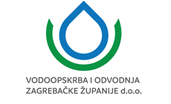 Koledovčina 1, 10 000 ZagrebOIB: 54189804734URBROJ: 238/164-20-916-Z-MV IZVJEŠĆE UPRAVE O STANJU DRUŠTVA ZA 2019. GODINUZagreb, lipanj 2020.I. UVOD	3II. OSNOVNE POSTAVKE PLANA POSLOVANJA ZA 2019. GODINU	16III. RELIZACIJA PROJEKATA……………………………………………………………..17IV. NABAVA U 2019. GODINI	19V. UGOVORI O SUFINANCIRANJU SKLOPLJENI S  HRVATSKIM VODAMA U 2019. GODINI	23.VI. REALIZACIJA PLANA PRIHODA I RASHODA U 2019. GODINI	26VII. UPRAVLJANJE RIZICIMA ………………………………………………..…………..27VIII. FINANCIJSKI POKAZATELJI POSLOVANJA……………………………...………..28IX. REALIZACIJA PLANA GRADNJE ……………………………...………...…………..33X. REALIZACIJA PLANA ODRŽAVANJA INFRASTRUKTURE…………….…………34XI. REALIZACIJA PLANA ZAMJENE VODOMJERA……………………………..…….42XII. OČEKIVANI RAZVOJ DRUŠTVA U BUDUĆNOSTI………...………….…….……42XIII. DJELOVANJE DRUŠTVA NA AKTIVNOSTI ISTRAŽIVANJA I RAZVOJA….…42XIV. OTKUP VLASTITIH UDJELA…...…………………………………   ……………....43XV. POSTOJEĆE PODRUŽNICE………………………………………………… ……… 43XVI. FINANCIJSKI INSTRUMENTI……………………………………………………….43XVII. ZAKLJUČAK	43UVODOSNOVNI PODACI O DRUŠTVUTvrtka: Vodoopskrba i odvodnja Zagrebačke županije društvo s ograničenom odgovornošću za vodoopskrbu i odvodnjuSkraćena tvrtka: Vodoopskrba i odvodnja Zagrebačke županije d.o.o.Pravno ustrojbeni oblik: društvo s ograničenom odgovornošću Sjedište:  Zagreb (Grad Zagreb)Poslovna adresa  Koledovčina ulica 1 (rješenje Tt-17/15219-3)Djelatnost: djelatnost javne vodoopskrbe i djelatnost javne odvodnjeRegistarski sud: Trgovački sud u ZagrebuMatični broj subjekta upisa (MBS): 080631487Godina osnivanja:  2007. (rješenje Trgovačkog suda u Zagrebu broj Tt-07/13164/2 od 14.                                11.2007.godine)Temeljni kapital: 1.000.000,00 knBrojčana oznaka razreda kod DZS :  3600, djelatnost skupljanja, pročišćavanja i opskrbe vodomMatični broj poslovnog subjekta: 2307731Osobni identifikacijski broj (OIB): 541898047341.2.	TEMELJNI KAPITAL Temeljni kapital Društva iznosi 1.000.000,00 kn i uplaćen je u cijelosti u novcu. Temeljni kapital Društva sastoji se od četrnaest (14) poslovnih udjela koje su preuzeli članovi Društva u iznosima i udjelima kako slijedi:1.3.	 DJELATNOSTPredmet poslovanja Društva određen je člankom 5. Društvenog ugovora od 20.06.2016.godine.Predmet poslovanja Društva čine slijedeće djelatnosti:djelatnost javne vodoopskrbe.djelatnost javne odvodnje.Pored navedenih djelatnosti, Društvo može obavljati i druge djelatnosti koje služe djelatnosti koja je upisana u sudski registar, ako se one u manjem opsegu ili uobičajeno obavljaju uz upisanu djelatnost.ORGANI DRUŠTVAOrgane Društva čine: Uprava, Nadzorni odbor i Skupština.Uprava se sastoji od jednog člana – direktora Društva kojeg imenuje i opoziva Skupština. Direktor zastupa Društvo samostalno i pojedinačno.Odlukom Skupštine Društva od 27.01.2017. godine Tomislav Masten je ponovno izabran za direktora Društva na mandat od četiri (4) godine po provedenom javnom natječaju za izbor i imenovanje direktora.Nadzorni odbor:Sukladno članku 17. Društvenog ugovora Nadzorni odbor Društva sastoji se od sedam (7) članova pri čemu su dva (2) člana predstavnici Zagrebačke županije, četiri (4) člana su predstavnici udjeličara po vodoopskrbnim područjima (po jedan iz svakog vodoopskrbnog područja), a jedan (1) član je predstavnik radnika.U Nadzorom odboru su:Šimo Bilić – predstavnik Zagrebačke županije, predsjednik Nadzornog odboraAnto Bauer – predstavnik Zagrebačke županije, zamjenik predsjednika Nadzornog odboraGordana Kanić – predstavnica vodoopskrbnog područja Ivanić-GradAnita Findri Ratkajec - predstavnica vodoopskrbnog područja Sv.Ivan ZelinaĐuro Turk – predstavnik vodoopskrbnog područja VrbovcaMladen Šestan – predstavnik vodoopskrbnog pordručja Dugo SeloMario Leljak - predstavnik radnika.Nadzorni odbor nadzire vođenje poslova Društva i obavlja druge poslove koji su zakonom, Društvenim ugovorom ili odlukom Skupštine stavljeni u njegovu nadležnost.Skupština Društva:Skupštinu Društva čine svi članovi Društva, a predstavljaju ih njihovi zakonski zastupnici odnosno imenovani predstavnici. Svaki postotak u udjelu temeljnog kapitala Društva, utvrđen člankom 6. Društvenog ugovora, daje članu Društva pravo na jedan glas, odnosno jedan posto predstavlja jedan glas.Sukladno gore navedenom, Skupštinu Društva čine članovi Društva kako slijedi:1. GRAD DUGO SELO, zastupan po gradonačelniku Nenadu Panianu,2. GRAD SVETI IVAN ZELINA, zastupan po gradonačelniku Hrvoju Košćecu,3. GRAD VRBOVEC, zastupan po gradonačelniku Denisu Kralju,4. GRAD IVANIĆ GRAD, zastupan po gradonačelniku Javoru Bojanu Lešu,5. OPĆINA RUGVICA, zastupana po općinskom načelniku Mati Čičku,6. OPĆINA KRIŽ, zastupana po općinskom načelniku Marku Magdiću,7. OPĆINA BRCKOVLJANI, zastupana po zamjeniku načelnika Stjepanu Horvatu,8. OPĆINA KLOŠTAR IVANIĆ, zastupana po općinskom načelniku Željku        Filipoviću,9. OPĆINA DUBRAVA, zastupana po općinskom načelniku Tomislavu Okroši,10. OPĆINA GRADEC, zastupana po općinskoj načelnici Ljubici Ambrušec,11. OPĆINA FARKAŠEVAC, zastupana po općinskom načelniku Draženu    Draganiću,12. OPĆINA PRESEKA, zastupana po općinskom načelniku Nikoli Kožaru,13. OPĆINA BEDENICA, zastupana po općinskom načelniku Slavku Cvrlji,14. OPĆINA RAKOVEC, zastupana po općinskoj načelnici Brankici Benc.ZaposleniDruštvo osobitu pozornost posvećuje dobrobiti  i zadovoljstvu svojih zaposlenika, poštujući prije svega odredbe Zakona o radu, ugovora o radu i općih akata. Sve obveze prema zaposlenicima su izvršene u ugovorenim iznosima i u ugovorenim rokovima. Na dan 01.01.2019.godine u Društvu je bilo zaposleno 118 radnika dok ih je na dan 31.12.2019.godine bilo zaposleno 120.Dana 11.04.2019.godine odjavljena je radnica kojoj je ugovor o radu prestao sukladno čl. 112. st. 1. točka 4. Zakona o radu („Narodne novine“ 93/14 i 127/17) obzirom da je navršila 65 godina života, dok su na neodređeno vrijeme zaposlena dva radnika : radnik na radnom mjestu radnika na očitanju vodomjera u Poslovnoj jedinici Sveti Ivan Zelina, radnik na radnom mjestu geodete u Tehničkom sektoru u Odjelu razvoja investicija i suglasnosti, dok je  radnik na očitanju vodomjera u Poslovnoj jedinici Dugo Selo, zaposlen na određeno vrijeme do povratka radnika s bolovanja i godišnjeg odmora.Drugih zapošljavaljanja u razdoblju od 01.01. – 31.12.2019.godine nije bilo.Struktura radnika po spoluStruktura radnika po godinama starostiStruktura radnika po stručnoj spremiFluktuacija radnika u razdoblju od 01.01.-31.12.2019.godine prema kvalifikacijskoj strukturiDonošenje općih i pojedinačnih akataU razdoblju od 01.01. – 31.12.2019.godine doneseni su i mnogi pojedinačni akti kojima su se rješavali radni odnosi radnika te njihova prava i obveze u smislu odredbi Zakona o radu, Pravilnika o radu i drugih općih akata Društva.Donošenjem Zakona o vodnim uslugama („Narodne novine broj 66/2019) bitno se izmijenio zakonodavni okvir u kojem posluju javni isporučitelji vodnih usluga, u odnosu na prethodnu 2018.godinu. Radi se o reformskim zakonima čiji je osnovni cilj bio postići održivo poslovanje javnih isporučitelja vodnih usluga i priuštivu cijenu vode. S obzirom da je za punu primjenu Zakona o vodnim uslugama bilo potrebno donijeti neke provedbene akte (pri čemu je ključna Uredba o uslužnim područjima) koji još nisu doneseni, do dana pisanja ovog Izvješća, poslovanje Društva u pogledu novog zakonodavnog okvira nije bitno izmijenjeno, osim što je u siječnju 2020.godine izmijenjen unutarnji ustroj Društva, na način da su ustrojena nova radna mjesta (zamjenik direktora, interni revizor, vodni redar).Prema Nacrtu Uredbe o uslužnim područjima, Društvo bi poslovalo na 14.uslužnom području koje obuhvaća istočni dio Zagrebačke županije i obuhvaća gradove Dugo Selo, Ivanić Grad, Sveti Ivan Zelina i Vrbovec te općine Bedenica, Brckovljani, Dubrava, Farkaševac, Gradec, Kloštar Ivanić, Križ, Preseka, Rakovec i Rugvica, pri čemu je potrebno navesti da je postupak pripajanja već izvršen 20.06.2016.godine.U narednom periodu očekuje se donošenje provedbenih propisa i usklađenje zakonodavstva s ciljem postizanja svih strateških ciljeva vodnog gospodarstva.Novim Zakonom o vodnim uslugama bitno je povećana uloga Skupštine Društva. U tom smislu biti će potrebno uskladiti društveni ugovor te uskladiti opće uvjete isporuke vodnih usluga.Zaštita zdravlja i sigurnost radnikaStanje zaštite na radu u Vodoopskrbi i odvodnji Zagrebačke županije d.o.o. u periodu od 01.01.2019. do 31.12.2019. godine je zadovoljavajuće.U 2019. godini evidentirane su dvije ozljede na radu lakše naravi, te su iste prijavljene u HZZO. Početkom 2019. godine izvršeno je osposobljavanje zaposlenika za rad na mosnim i lakim dizalicama (3). Navedeno osposobljavanja izvršila je ustanova za obrazovanje odraslih Lumen učilište iz Zagreba. Zavod za istraživanje i razvoj sigurnosti d.o.o. proveo je osposobljavanje zaposlenika imenovanih odlukom direktora (2) za pružanje prve pomoći u laboratoriju. Provedeno je osposobljavanje jednog zaposlenika za rad sa opasnim tvarima pri Hrvatskom zavodu za toksikologiju i antidoping. Tvrtka ISKRA-S iz Zagreba izvršila je osposobljavanje zaposlenika za početno gašenje požara (12).U veljači 2019. godine donesena je Politika zaštite zdravlja i sigurnosti koja je objavljena na web stranici tvrtke, a u svibnju 2019. godine izrađena je nova Procjena rizika. U izradi Procjene rizika u ime poslodavca sudjelovala je radna skupina koja se sastojala od povjerenika zaštite na radu (3) i stručnjaka zaštite na radu (1).Početkom 2019. godine sklopljen je Ugovor za nabavu ljetne i zimske radne odjeće i obuće sa tvrtkom Lateks d.o.o. iz Laduča. Provedena je nabava ljetne radne odjeće i obuće te nabava ostale osobne zaštitne opreme (maske, radne rukavice, kacige, prsluci itd). Nabavljeni su ormarići prve pomoći i punjenja za UPOV Ivanić-Grad, UPOV Božjakovina i ostale poslovne jedinice. Izvršeno je periodično ispitivanje strojeva i uređaja, radnog okoliša, te pregled i servis vatrogasnih aparata unutar zadanih zakonskih rokova.U 2019. godini upućeno je 87 zaposlenika na liječnički pregled kod izabranog doktora medicine rada sukladno zakonskim rokovima.Izrađen je i postavljen Plan evakuacije i spašavanja za UPOV Božjakovina. Provedeno je servisiranje i pregled detektora plinova (2) u zadanim vremenskim intervalima, tronošca i vitla za spuštanje radnika te baždarenje alkometra. Hrvatski zavod za javno zdravstvo proveo je ispitivanje onečišćenosti zraka na UPOV-u Ivanić-Grad, Božjakovina i Rugvica. Ukupno je provedeno devet ispitivanja, osam je sukladno Zakonskim normama onečišćenosti zraka, dok je jedno ispitivanje na plijesni na UPOV BOžjakovina, lokacija strojarnica bilo nesukladno i provode se mjere za uklanjanje nedostataka istog.Postavljeni su znakovi sigurnosti za sve poslovne jedinice, UPOV-e i laboratorij.U 2019. godini izvršene su u tri navrata (siječanj, svibanj, listopad) ad hoc provjere alkoholiziranosti zaposlenika na radu (41). Izvršeno je osposobljavanje zaposlenka za signalistu i vezača tereta na dizalicama (3). Voditelj UPOV-a i pomoćnik voditelja uspješno su odslušali trodnevni seminar o zaštiti na radu u odvodnji i UPOV-ima koji se održao u Dugoj Resi. Obavljena je periodička izobrazba vozača – KOD 95 (1). Uspješno su obavljene vježbe evakuacije za sve poslovne jedinice, UPOV-e i upravnu zgradu uz vođenje zapisnika o provedenoj vježbi. Izrađena je izjava za izvođače radova o pridržavanju mjera iz zaštite na radu prilikom izvođenja radova.U 2019. godini ugovoreni su sistematski pregledi za sve zaposlenike u Croatia poliklinici.OvrheRadi naplate dospjelih, a nenaplaćenih potraživanja Društva s osnova isporučene vode/odvodnje/ pročišćavanja u razdoblju 01.01.-31.12.2019.godine pokrenuto je 1012 ovršnih postupaka. Ukupno je utuženo 1.263.362,62 kn, dok je u istom razdoblju naplaćeno 999.670,69 kn, odnosno 79 %.U razdoblju od 01.01.-31.12.2019.godine protiv Društva su pokrenuta dva parnična postupka:tužba radi smetanja posjeda tužitelja iz Ivanić Grada koji se vodi pred Općinskim sudom u Velikog Gorici, Stalna služba u Ivanić-Gradu pod brojem Psp-14/2019, postupak je u tijekuprotutužba radi ponovnog priključenja na vodovodnu mrežu u postupku po tužbi Društva radi isplate protiv tužene iz Ivanić-Grada, koji se postupak vodi pred Općinskim sudom u Velikoj Gorici, Stalna služba u Ivanić-Gradu pod brojem Povrv-288/2019 (po privremenoj mjeri suda, tužena je priključena dok je postupak u tijeku po našoj tužbi radi isplate)Pregled sudskih postupaka koji se vode protiv Društva:U predmetu tužitelja iz Dugog Sela, bivšeg direktora DUKOM-a protiv Društva kao tuženika, radi nedopuštenosti otkaza, koji se kod Općinskog radnog suda u Zagrebu vodi pod poslovnim brojem Pr-8153/13 Vrhovni sud Republike Hrvatske je dana 05.12.2017.godine donio rješenje broj Revr-1577/2016  kojim je prihvatio reviziju VIOZŽ-a na presudu Županijskog suda u Zagrebu, pa se predmet vratio drugostupanjskom sudu na ponovno suđenje. Postupak je u tijeku.Vezano na prethodni postupak, u postupku po tužbi istog tžitelja, koji se kod Općinskog  radnog suda u Zagrebu vodi pod poslovnim brojem Pr-1065/17, radi isplate plaće od 1.185.970,10 kn s pripadajućim zakonskim zateznim kamatama,  sud je na ročištu održanom 15.06.2018.godine odbio tuženika sa zahtjevom za prekid  postupka do okončanja postupka po reviziji protiv odluke Županijskog suda, te je odredio financijsko knjigovodstveno vještačenje na okolnost visine potraživanja tužitelja. Provedeno je financijsko vještačenje nakon kojega je tužitelj uskladio tužbeni zahtjev s nalazom i mišljenjem vještaka u iznosu od 955.735,37 kn. Kako je u međuvremenu Vrhovni sud RH odlučio o reviziji tuženika u korist VIOZŽ-a, sud je dana 30.04.2019.godine po prijedlogu VIOZŽ-a donio rješenje o prekidu postupka do pravomoćnog okončanja radnog spora. U predmetu tužiteljice iz Dugog Sela protiv VIOZŽ d.o.o. radi utvrđenja nedopuštenosti otkaza u predmetu koji se kod Općinskog radnog suda u Zagrebu vodi pod brojem Pr-1916/17, sud je donio dana 14.06.2018. presudu kojom je tužiteljicu odbio s tužbenim zahtjevom koja je nakon izjavljene žalbe tužiteljice potvrđena presudom Županijskog suda u Splitu pod brojem Gž R-858/2018-2 od 07.02.2019.godine. Na presudu je tužiteljica izjavila izvanredni pravni lijek – reviziju Vrhovnom sudu RH, dok je u predmetu iste tužiteljice iz Dugog Sela radi diskriminacije koji se kod Općinskog radnog suda u Zagrebu vodi pod brojem Pr-2709/16, postupak u tijeku.U predmetu tužitelja, njih nekoliko iz Prikraja protiv VIOZŽ d.o.o. radi naknade štete zbog nezakonitog isključenja iz sustava javne vodoopskrbe pred Općinskim građanskim sudom u Zagrebu koji se vodi pod brojem Pn-3701/17,  postupak je u tijeku.Društvo vodi tri sudska spora u kojima nas zastupa odvjetnik Danijel Kardum iz Zagreba, kako slijedi:VODOOPSKRBA I ODVODNJA d.o.o. ZAGEB, Folnegovićeva 1 c/a VODOOPSKRBA I ODVODNJA ZAGREBAČKE ŽUPANIJE d.o.o. (bivši DUKOM d.o.o.) koji se vodi pred Trgovačkim sudom u Zagrebu pod brojem Povrv-1483/2015, za iznos isporučene a neplaćene vode od 16.649.873,36 kn. Utužena tražbina je u cijelosti osnovana te je evidentirana u poslovnim knjigama Društva.U istom postupku bivši DUKOM je izjavio protutužbu kojom traži da se utvrdi ništetnim dio Ugovora o isporuci pitke vode za distributivno područje bivšeg DUKOM-a kojim je određena cijena za isporuku vode izvršenu od dana 18.05.2013.godine pa nadalje i to u dijelu u kojem ta cijena prelazi iznos od 1,51 kn/m3, odnosno podredno iznos utvrđen u parničnim postupku uzimajući u obzir odredbu članka 208. Zakona o vodama. U tijeku je provedba vještačenja zakonite visine cijene vode. Postupak je u zastoju po suglasnom zahtjevu stranaka radi pokušaja mirnog rješenja spora.VODOOPSKRBA I ODVODNJA ZAGREBAČKE ŽUPANIJE d.o.o. (bivša VODOOPSKRBA I ODVODNJA VRBOVEC d.o.o.) c/a VODOOPSKRBA I ODVODNJA d.o.o. ZAGREB, koji se vodi pred Trgovačkim sudom u Zagrebu pod brojem P-1101/2016 radi izmjene cijene vodnih usluga i povrata preplaćenog iznosa od 5.477.560,79 kn.Tužbu je podnio bivši VIO VRBOVEC. Tužbom je zatraženo utvrđenje ništetnosti dijela ugovora koji se odnosi na previsoko obračunatu cijenu vodne uslugu, izmjenu te cijene i povrat preplaćenog u iznosu od 5.477.560,79 kn, uvećano za sporedna potraživanja.Postupak je u zastoju po suglasnom zahtjevu stranaka radi pokušaja mirnog rješenja spora.VODOOPSKRBA I ODVODNJA ZAGREBAČKE ŽUPANIJE d.o.o. c/a VODOOPSKRBA I ODVODNJA d.o.o. ZAGREB, koji se vodi pred Trgovačkim sudom u Zagrebu pod brojem P-1710/2017 radi izmjene cijene vodnih usluga i povrata preplaćenog iznosa od 998.681,49 kn.Postupak je u zastoju po suglasnom zahtjevu stranaka radi pokušaja mirnog rješenja spora.U sva tri navedena postupka pokrenut je postupak osiguranja koji se sukladno odredbama Zakona o vodama vodi pred Vijećem za vodne usluge radi izdavanja privremene mjere, do okončanja pokrenutih parničnih postupaka.U sva tri postupka Vijeće za vodne usluge je po prijedlogu Društva izdalo privremene mjere.Povjerenstvo za reklamacije potrošačaU razdoblju od 01.01.-31.12.2019.godine Povjerenstvo za reklamacije potrošača održalo je devet sjednica na kojima se raspravljalo o prigovorima potrošača. 	Na održanim sjednicama ukupno je odbijeno osam prigovora potrošača i to četiri s područja Ivanić-Grada, dva s područja Svetog Ivana Zeline i dva s područja Dugog Sela, dok su dva prigovora potrošača s područja Svetog Ivana Zeline i s područja Dugog Sela prihvaćena. Za jedan prigovor potrošača s područja Svetog Ivana Zeline Povjerenstvo je donijelo rješenje o odgodi donošenja odluke o prigovoru potrošača do prikupljanja dodatnih podataka, dok je jedan prigovor  potrošača pravne osobe s područja Dugog Sela odbačen zbog nenadležnosti sukladno odredbama Zakona o zaštiti potrošača.Rješavanje imovinsko-pravnih odnosaObzirom na važnost projekta „REGIONALNI VODOOPSKRBNI SUSTAV ZAGREBAČKE ŽUPANIJE – ZAGREB ISTOK“  koji je Odlukom Vlade RH proglašen strateškim investicijskim projektom Republike Hrvatske rješavanje imovinsko pravnih odnosa je i u 2019.godini bilo prioritet rada Sektora općih i pravnih poslova kao i vanjskih suradnika - odvjetnika angažiranih za rješavanje imovinsko pravnih odnosa za pojedine projekte.Osim na projektu RVS ZAGREB ISTOK, Sektor je radio na rješavanju imovinsko pravnih odnosa za projekte aglomeracija Ivanić-Grad, Dugo Selo i Vrbovec kao i za ostale projekte prema Planu održavanja i gradnje komunalnih vodnih građevina.I.Rješavanje imovinsko pravnih odnosa za EU PROJEKTE:1)  Aglomeracija Ivanić-Grad2) Kanalizacijska mreža naselja Rugvica i Novaki Oborovski:3) Izgradnja sustava odvodnje otpadnih voda aglomeracije Vrbovec4) REGIONALNI VODOOPSKRBNI SUSTAV – ZAGREB ISTOKRVS – ZAGREB ISTOK, popis kč na dan 31.12.2019.godineII. Rješavanje imovinsko pravnih odnosa prema Planu gradnje i održavanja komunalnih građevina (TEHNIČKI SEKTOR)U razdoblju od 01.01.-31.12.2019.godine Sektor općih i pravih poslova je radi rješavanja imovinsko-pravnih odnosa primio u rad i riješio imovinsko pravne odnose za 32 projekta iz Plana gradnje i održavanja komunalnih vodnih građevina, i to  kako slijedi:1) Odvodnja Ulice Stjepana Matkovića u Križuriješene k.č. - 102) Vodoopskrba u naselju Maglinec na području Općine Brckovljaniriješene k.č. - 23) Kanalizacijska mreža sustava naselja Hrebinecriješene k.č. - 133) Sustav vodoopskrbe naselja Dugo Selo, Brckovljani, Rugvicariješene k.č. - 5  4) Javna vodoopskrba na području Grada Dugog Sela u poduzetničkoj zoniriješene k.č. - 65) Javna vodoopskrba na području Dugog Sela u ulici Savski trokutriješene k.č. - 26) Kolektor odvodnje na području Grada Dugo Selo u Ulici Vlade Gotovcariješene k.č. - 47) Kanalizacija u naselju Bunjaniriješene k.č. - 58) Pješački hodnik u naselju Bunjaniriješene k.č. - 19) Javni kanal u dijelu ulice Novo naseljeriješene k.č. - 210) Kanalizacija Babonićeva ulicariješene k.č. - 611) Vodovod ulice III. Vinogradski odvojakriješene k.č. - 412) Vodovod odvojka Čemernička ulicariješene k.č. - 213) Vodovod odvojka Lipovec Lonjskiriješene k.č. - 314) Vodovod Ulice put u Troičke vinograderiješene k.č. - 4 15) Vodovod Ulice bolji životriješene k.č. - 4 16) Vodovod Ulice Stjepana Grgcariješene k.č. - 317) Vodoopskrbni cjevovod u Branimirovoj ulici u Općini Dubravariješene k.č. - 2 18) Vodoopskrbni cjevovod u Trpimirovoj ulici u Općini Dubravariješene k.č. - 219) Vodoopskrbni cjevovod u Zvonimirovoj ulici u Općini Dubravariješene k.č. - 220) Sustav javne odvodnje Ulica Brdo Vrbovecriješene k.č. - 221) Sustava odvodnje naselja Lukarišće s crpnim stanicama CS 1, CS 2 i CS 3riješene k.č. - 222) Sustav odvodnje i pročišćavanja otpadnih voda naselja Rugvica IV faza izgradnje (dionica sustava odvodnje od Ježeva do spojne točke A s predcrpnicama PO 8, PO 9, i PO 10:riješene k.č. - 623) Izgradnju sustava odvodnje naselja Velika Ostrna, Mala Ostrna i Leprovica s crpnim stanicama CS 1, CS2, CS 3, CS 4, CS 5, CS 6, CS 7, CS 8riješene k.č. - 524) Sustav odvodnje Grada Sv. Ivan Zelina: Čegci, Mačkovićeva, Bocakova      -	riješene k.č.  - 2 25) Vodovod Ulice Stjepana Babonića:      -	riješene k.č. - 326) Vodovod Etanske ceste:     -	riješene k.č. - 627) Vodovod odvojka Ulice braće Kalčić:    -	riješene k.č.br. - 28) Izgradnja vodoopskrbnog cjevovoda u Ulici Vladimira Nazora:   -	riješene k.č. - 329) Izgradnja vodoopskrbnog cjevovoda u Vinogradskoj ulici u Vrbovcu:   -	riješene k.č. - 230) Izgradnja vodoopskrbnog cjevovoda u Ulici 1. svibnja u Vrbovcu:   - 	riješene k.č. - 131) Izgradnja vodoopskrbnog cjevovoda u Čerkezovoj ulici u Vrbovcu:   -	riješene k.č. - 232) Izgradnja vodoopskrbnog cjevovoda sa crpnom stanicom u dijelu naselja Cerje   -	riješene k.č. - 7II. OSNOVNE POSTAVKE PLANA POSLOVANJA ZA 2019. GODINUPlan poslovanja Vodoopskrbe i odvodnje Zagrebačke županije za 2019. godinu usvojen je na 11. sjednici Skupštine Društva održanoj dana 19.12.2018. godine.Planom poslovanja Vodoopskrbe i odvodnje Zagrebačke županije utvrđen je plan aktivnosti Društva u poslovnoj 2019. godini kao i izvori financijskih prihoda za (su)financiranje investicija. Izvori financijskih prihoda Vodoopskrbe i odvodnje Zagrebačke županije d.o.o. su:  Plan upravljanja vodama Hrvatskih voda, sredstva Jedinica lokalnae samouprave temeljem pojedinačnih Odluka o naknadi za razvoj, namjenska sredstva namjenjenja izgradnji komunalne infrastrukture.U nastavku  Izvješća daje se pregled svih poslovnih aktivnosti Društva i njihova realizacija u poslovnoj 2019. godini.III.	 REALIZACIJA PROJEKATA3.1.  PROJEKT: „REGIONALNI VODOOPSKRBNI SUSTAV ZAGREBAČKE ŽUPANIJE – ZAGREB ISTOK“Od jedanaest provedenih postupaka javne nabave, tijekom 2019. godine potpisano je šest sljedećih ugovora:Izgradnja i rekonstrukcija vodoopskrbnih cjevovoda i pripadnih objekata na vodoopskrbnom području Ivanić-Grad Početak radova bio je 04.07.2019 godine. Pristupilo se izradi izvedbenih projekata te je do kraja godine izvedeno 5.635 m cjevovoda na četiri projektne dionice. Započeta je i izrada crpne stanice Kloštar. Ispostavljene su četiri privremene situacije u ukupnoj vrijednosti izvršenih radova od 5.930.567,59 kn.Usluge nadzora za projekt „Regionalni vodoopskrbni sustav Zagrebačke županije-Zagreb istok“Ugovor je sklopljen dana 03.07.2019 godine.Usluge nadzora obuhvaćaju osigurati kvalitetno upravljanje i uspješnu provedbu investicija previđenih projektom kroz nadzor nad provedbom projekta.Ispostavljene su tri privremene situacije u ukupnoj vrijednosti izvršenih usluga od 178.700,00 kn.Izgradnja i rekonstrukcija vodoopskrbnih cjevovoda i pripadnih objekata na vodoopskrbnom području Dugo Selo Početak radova bio je 13.08.2019 godine. Radovi se izvode prema pet dozvola za gradnju.  Tijekom 2019. godine izvedeno je 14.195,73 m' cjevovoda prema jednoj dozvoli za gradnju. Ispostavljene su tri privremene situacije u ukupnoj vrijednosti izvršenih radova od 5.117.873,45 kn.Izgradnja i rekonstrukcija vodoopskrbnih cjevovoda i pripadnih objekata na vodoopskrbnom području Sveti Ivan Zelina Početak radova bio je 02.12.2019 godine. Pristupilo se izradi početnih planova. Ukupno su predviđeni radovi na izgradnji cjevovoda na sedam dionica kao i izrada sedam crpnih stanica.Izgradnja vodocrpilišta Kosnica Ugovor je sklopljen dana 17.12.2019 godine. Ugovorom je previđena izgradnja novog vodocrpilišta ukupnog kapaciteta 450 l/s. Osim zdenaca potrebno je izgraditi glavne objekte crpilišta - sabirni bazen s izlaznom crpnom stanicom, te zgradu dezinfekcije. Ostali objekti crpilišnog polja su: interna prometnica i platoi, objekti odvodnje objekata i prometnice, transformatorske stanice (ulazna i dvije crpilišne), ograda, rasvjeta, ost. Instalacije. Radovi će krenuti u 2020 godini.Usluge tehničke i administrativne podrške upravljanja projektomUgovor je sklopljen dana 22.10.2019 godine.Usluge upravljanja obuhvaćaju omogućiti pravovremenu i učinkovitu provedbu Projekta i provedbu investicijskih mjera predviđenih Projektom kroz osiguranje usluga upravljanja Projektom, pružiti podršku Naručitelju kao krajnjem korisniku u svim njegovim obvezama vezanim uz provođenje Projekta sufinanciranog kroz Operativni program ''Konkurentnost i kohezija'' iz strukturnih fondova EU, temeljem Ugovora o dodjeli bespovratnih sredstava, osigurati usluge Voditelja projekta prema odredbama Zakona o poslovima i djelatnostima prostornog uređenja i gradnje (NN 78/15, 118/18), pratiti provedbu svih ugovora te savjetovati Naručitelja s obzirom na sve aspekte koji po profesionalnoj procjeni Izvršitelja mogu ugroziti uspješnu provedbu Projekta i/ili dovesti do kršenja uvjeta iz ugovora, izvještavati Naručitelja o napretku projekta, potencijalnim rizicima i metodama mitigacije rizika, pružiti podršku Naručitelju u svim njegovim obvezama vezanim za provođenje postupaka javne nabave. Kroz ugovor za mjere vidljivosti i promidžbe postavljeno je 16 informacijskih ploča na vodoopskrbnom području Ivanić-Grad i Dugo Selo. Dostavljeno je 99.000 komada letaka i 2 roll-upa. Izrađena je i objavljena web stranica EU projekta Regionalni vodoopskrbni sustav Zagrebačke županije – Zagreb istok.Za projekt je u 2019. godini upućeno šest Zahtjeva za nadoknadom sredstava kojima je odobreno  25.485.818,39 kn od čega:EU sredstva u iznosu 17.442.816,70 knSredstva državnog proračuna u iznosu 3.217.200,68 kn Ostala javna sredstva (Hrvatske vode) u iznosu 3.217.200,68 knLokalna sredstva u iznosu 1.608.600,33 kn.3.2.	PROJEKT: RUGVICA – DUGO SELO – SUSTAV ODVODNJE I PROČIŠĆAVANJA OTPADNIH VODAU okviru predmetnog Projekta potpisan je ugovor za usluge upravljanja projektom dana 18.06.2019 godine. Za usluge nadzora ispostavljeno je devet privremenih situacija u ukupnoj vrijednosti izvršenih usluga od 506.233,94 kn.Ugovor na izgradnji i rekonstrukciji sustava odvodnje Rugvica - Dugo Selo je sklopljen 13.12.2018 godine. Radovi se izvode prema 15 dozvola za gradnju. Datum početka radova je 14.01.2019. godine. Tijekom 2019. godine izvedeno je 14.247,55 m' gravitacijske kanalizacije prema šest dozvola za gradnju, ispostavljeno je devet privremenih situacija ukupne vrijednosti 25.682.240,73 kune.U 2019. godini predano je osam zahtjeva za nadoknadom sredstava kojima je odobreno  35.916.251,93 kn od čega:EU sredstva u iznosu 25.221.515,19 knSredstva državnog proračuna u iznosu 4.277.894,69 kn Ostala javna sredstva (Hrvatske vode) u iznosu 4.277.894,69 knLokalna sredstva (ViO/Dugo Selo/Općina Rugvica) u iznosu 2.138.947,36 kn. 3.3	PROJEKT: PROJEKT PRIKUPLJANJA, ODVODNJE I PROČIŠĆAVANJA OTPADNIH VODA NA PODRUČJU AGLOMERACIJE VRBOVECVrijednost ugovora za projekt „Projekt prikupljanja, odvodnje i pročišćavanja otpadnih voda na području aglomeracije Vrbovec“ iznosi 151.383.610,00 bez PDV-a. Ugovor o dodjeli bespovratnih sredstava i Ugovor o sufinanciranju projekta potpisani su 26.07.2018 godine. Dodijeljena su bespovratna sredstva u iznosu od 101.532.059,45 kn iz sredstava Europske Unije. Sklopljen je i Ugovor o partnerstvu na projektu.Projektom su obuhvaćene sljedeće tehničke karakteristike:Izgradnja novih gravitacijskih kolektora u duljini od 45.853 m Izgradnja novih tlačnih cjevovoda u duljini od 10.968 m Izgradnja 18 novih crpnih stanicaIzgradnja 1.460 kom novih priprema za kućne priključke (za oko 4.950 stanovnika)Izgradnja UPOV-a 3. stupnja pročišćavanjaPredviđeno je povećanje stupnja priključenosti stanovništva sa postojećih 37,6% na 83,3% nakon provedbe ProjektaProvedba Ugovora: 36 mjeseciU 2019. godini predana su četiri zahtjeva za nadoknadom sredstava preko kojeg nisu potraživana financijska sredstva.U 2020 godini planira se ugovaranje svih aktivnosti predviđenih projektom.3.4	PROJEKT: RAZVOJ VODNOKOMUNALNE INFRASTRUKTURE AGLOMERACIJE IVANIĆ-GRADU 2019.godini pristupilo se izradi novelacije Studije izvodljivosti.Vrijednost ugovora za projekt „Razvoj vodnokomunalne infrastrukture aglomeracije Ivanić-Grad“ iznosi 286.296.395,00 bez PDV-a. Projektna prijava predana je kroz sustav efondovi 28.05.2020 godine,Potpisan je ugovor o dodjeli bespovratnih sredstava 08.06.2020 godine.Projektom su obuhvaćene sljedeće tehničke karakteristike:Rekonstrukcija sustava odvodnje:4 retencijska bazena 3 kišna preljevaRekonstrukcija 2.884,00 m kolektoraSanacija CIPP metodom 2.475,00 kolektoraIzgradnja sustava odvodnje:Izgradnja 19 crpnih stanica izgradnja 66.216 m gravitacijskih kanalaizgradnja 4.803 m tlačnih cjevovodaizgradnja 1.769 priprema za kućne priključkeIzgradnja uređaja III. stupnja pročišćavanja kapaciteta cca 21.400 ES, na lokaciji postojećeg uređaja za pročišćavanje sa ispuštanjem pročišćenih otpadnih voda u rijeku Lonju.IV. NABAVA U 2019. GODINIJEDNOSTAVNA I JAVNA NABAVA U 2019. GODINIVODOOPSKRBA I ODVODNJA ZAGREBAČKE ŽUPANIJE d.o.o. obveznik je primjene Zakona o javnoj nabavi (NN 120/16, dalje u tekstu: ZJN 2016) i pripadajućih propisa kojima se regulira područje javne nabave u Republici Hrvatskoj, a ubraja se u sektorske naručitelje.Nabava obuhvaća nabavu roba, usluga i radova koje Društvo nabavlja tijekom poslovne godine sukladno usvojenom Poslovnom (financijskom) planu i Planu gradnje komunalnih vodnih građevina, a temeljem Plana nabave. Postupci javne nabave provode se sukladno odredbama ZJN 2016 i pripadajućih propisa, a postupci jednostavne nabave (nabava roba i usluga procijenjene vrijednosti nabave do 200.000,00 kn i nabava radova do 500.000,00 kn) provode se sukladno internom aktu Društva – Pravilniku o provođenju postupaka jednostavne nabave koji je dostupan za preuzimanje na mrežnim stranicama Društva. Link za preuzimanje Pravilnika: (https://viozz.hr/wp-content/uploads/2017/11/PRAVILNIK-O-PROVODENJU-POSTUPAKA-JEDNOSTAVNE-NABAVE.pdf) .Sukladno čl. 28. ZJN 2016 Društvo je obvezno donijeti plan nabave za računsku ili poslovnu godinu te isti ažurirati prema potrebi. Prema istom članku Zakona, Društvo je u obvezi ažurno voditi registar ugovora o javnoj nabavi i okvirnih sporazuma. U planu nabave i u registru ugovora navode se svi predmeti nabave čija je vrijednost jednaka ili veća od 20.000,00 kn. Podaci koji se unose u Plan nabave regulirani su Pravilnikom o planu nabave, registru ugovora, prethodnom savjetovanju i analizi tržišta u javnoj nabavi (NN, 101/2017). Plan nabave donosi čelnik naručitelja za proračunsku ili poslovnu godinu najkasnije u roku od 30 dana od dana donošenja proračuna ili financijskog plana, a isti se objavljuje u Elektroničkom oglasniku javne nabave Republike Hrvatske.Plan nabave za 2019. godinu donesen je 18.01.2019. godine te je isti javno objavljen u Elektroničkom oglasniku javne nabave. Tijekom poslovne godine izrađene su i javno objavljena sljedeće izmjene i dopune Plana nabave:I. izmjena i dopuna Plana nabave dana 05.03.2019. godine,II. izmjena i dopuna Plana nabave dana 17.04.2019. godine, III. izmjena i dopuna Plana nabave dana 13.05.2019. godine,IV. izmjena i dopuna Plana nabave dana 10.07.2019. godine,V. izmjena i dopuna Plana nabave dana 23.09.2019. godine,VI. izmjena i dopuna Plana nabave dana 12.11.2019. godine, iVII. izmjena i dopuna Plana nabave dana 18.12.2019. godine.U 2019. godini temeljem zaprimljenih Zahtjeva za pokretanje postupaka jednostavne nabave, pokrenuto je ukupno 78 postupka jednostavne nabave za koje su sklopljeni ugovori. Ukupno su sklopljena 42 ugovora o nabavi usluga, 25 ugovora o nabavi robe i 11 ugovora o nabavi radova.Javna nabava odnosi se na nabavu roba i usluga procijenjene vrijednosti jednake ili veće od 200.000,00 kuna i na nabavu radova procijenjene vrijednosti jednake ili veće od 500.000,00 kn. Sredstva za financiranje nabave roba, usluga i radova osigurana su u Poslovnom planu Društva i u Planu gradnje i održavanja komunalnih vodnih građevina za 2019. godinu s pripadajućim izmjenama i dopunama. U 2019. godini provedeno je 15 postupaka javne nabave, od čega su četiri postupka javne nabave velike vrijednosti, a 11 postupaka odnosi se na postupke javne nabave male vrijednosti (ispod pragova EU). Svi provedeni postupci odnose se na otvoreni postupak javne nabave. U okviru predmetnih postupaka javne nabave izjavljeno je sedam žalbi, od čega su dvije žalbe izjavljene na dokumentaciju o nabavi, a preostalih pet žalbi je izjavljeno na odluku o odabiru.Žalba na dokumentaciju o nabavi izjavljena je u postupku javne nabave radova – Izgradnja osnovnog dobavnog sustava za projekt „Regionalni vodoopskrbni sustav Zagrebačke županije-Zagreb istok“ dana 19.04.2019. g. od strane žalitelja EURCO d.d., Vinkovci. Državna komisija za kontrolu postupaka javne nabave obustavila je postupak po navedenoj žalbi Rješenjem, Klasa: UP/II-034-02/19-01/358, Urbroj: 354-01/19-7, dana 08.05.2019. godine jer je žalitelj izjavio da odustaje od žalbe.Žalba na dokumentaciju o nabavi izjavljena je u postupku javne nabave usluga – Usluge upravljanja projektom za Projekt prikupljanja, odvodnje i pročišćavanja otpadnih voda na području aglomeracije Vrbovec dana 15.10.2019. g. od strane žalitelja MILENIUM TRADE d.o.o. Državna komisija za kontrolu postupaka javne nabave odbacila je predmetnu žalbu Rješenjem, Klasa: UP/II-034-02/19-01/955, Urbroj: 354-01/19-3, dana 15.10.2019. godine.Na odluke o odabiru izjavljene su žalbe u postupcima javne nabave kako slijedi:Usluge nadzora za projekt „Regionalni vodoopskrbni sustav Zagrebačke županije-Zagreb istok“ – Rješenje Državne komisije za kontrolu postupaka javne nabave, Klasa: UP/II-034-02/19-01/170, Urbroj: 354-01/19-7, od 11.04.2019. g. – poništena odluka o odabiru i predmet vraćen na ponovno postupanje (žalitelj: Zajednica ponuditelja: INVESTIINŽENJERING d.o.o., EXSTRUCTA d.o.o. i SAFEGE d.o.o.).Izgradnja i rekonstrukcija vodoopskrbnih cjevovoda i pripadnih objekata na VP Sveti Ivan Zelina za projekt „Regionalni vodoopskrbni sustav Zagrebačke županije-Zagreb istok“ – Rješenje Državne komisije za kontrolu postupaka javne nabave, Klasa: UP/II-034-02/19-01/558, Urbroj: 354-01/19-9, od 30.07.2019. g. – poništena odluka o odabiru i predmet vraćen na ponovno postupanje (žalitelj: Zajednica ponuditelja: ĐURKIN d.o.o., KOMING d.o.o. i VODOGRADNJA VARAŽDIN d.d.).Izgradnja i rekonstrukcija vodoopskrbnih cjevovoda i pripadnih objekata na VP Sveti Ivan Zelina za projekt „Regionalni vodoopskrbni sustav Zagrebačke županije-Zagreb istok“ – žalba na Odluku o odabiru u ponovljenom postupku pregleda i ocjene ponuda - Rješenje Državne komisije za kontrolu postupaka javne nabave, Klasa: UP/II-034-02/19-01/861, Urbroj: 354-01/19-11, od 04.10.2019. g. – Žalba se odbija (žalitelj: Zajednica ponuditelja: ĐURKIN d.o.o., KOMING d.o.o. i VODOGRADNJA VARAŽDIN d.d.)..Izgradnja osnovnog dobavnog sustava za projekt „Regionalni vodoopskrbni sustav Zagrebačke županije-Zagreb istok“ – Rješenje Državne komisije za kontrolu postupaka javne nabave, Klasa: UP/II-034-02/19-01/1007, Urbroj: 354-01/19-12, od 21.11.2019. g. – poništena odluka o odabiru i predmet vraćen na ponovno postupanje (žalitelj: Zajednica ponuditelja: BK MONTAŽA d.o.o. i GEORAD d.o.o.).Na Rješenje Državne komisije za kontrolu postupaka javne nabave Društvo je dana 02.01.2020. godine pokrenulo upravni spor pred Visokim upravnim sudom Republike Hrvatske radi poništenja Rješenja Državne komisije za kontrolu postupaka javne nabave. Visoki upravni sud Republike Hrvatske dana 22.01.2020. godine donio je Presudu pod poslovnim brojem UsII-2/20-9 kojim se tužbeni zahtjev tužitelja Vodoopskrbe i odvodnje Zagrebačke županije d.o.o. odbija kao neosnovan i potvrđuje se Rješenje Državne komisije za kontrolu postupaka javne nabave.Usluge zbrinjavanja mulja s UPOV-a - Rješenje Državne komisije za kontrolu postupaka javne nabave, Klasa: UP/II-034-02/19-01/1033, Urbroj: 354-01/19-7, od 03.12.2019. g. – Žalba se odbija (žalitelj: KEMIS-TERMOCLEAN d.o.o.).U 2019. godini provedeni su postupci javne nabave i sklopljeni su sljedeći ugovori o javnoj nabavi roba, usluga i radova:nabava električne energije, E-MVRO-18-2019, objava u EOJN RH pod brojem 2019/S 0F5-0009371, ugovor je sklopljen dana 06.05.2019. godine s HEP-Opskrba d.o.o., Zagreb na iznos od 1.402.494,75 kn bez PDV-ausluge popravka i baždarenja vodomjera, E-MVU-20-2019, objava u EOJN RH pod brojem 2019/S 0F5-0010641, ugovor je sklopljen dana 13.05.2019. godine sa TOT-PROMET d.o.o., Đurđevac i GRABAR d.o.o., Varaždin na iznos od 413.940,00 kn bez PDV-ausluge interventnog snimanja i čišćenja kanalizacije, E-MVU-16-2019, objava u EOJN RH pod brojem 2019/S 0F5-0019585, ugovor je sklopljen dana 01.07.2019. godine s AEKS d.o.o., Ivanić-Grad na iznos od 394.000,00 kn bez PDV-anabava goriva, E-MVRO-19-2019, objava u EOJN RH pod brojem 2019/S 0F5-0023788, ugovor je sklopljen dana 01.08.2019. godine s INA-Indrustija nafte d.d., Zagreb na iznos od 422.990,00 kn bez PDV-aradovi na izgradnji neizgrađenog dijela mješovitog sustava odvodnje otpadnih voda na području grada Sveti Ivan Zelina – kolektor II, dionica 1, etapa VI, E-MVRA-9-2019, objava u EOJN RH pod brojem 2019/S 0F5-0028623 dana 17.07.2019., ugovor je sklopljen dana 10.10.2019. godine s BOLČEVIĆ-GRADNJA d.o.o., Sesvetski Kraljevec na iznos od 2.826.429,88 kn bez PDV-ausluge čišćenja crpnih stanica odvodnje, E-MVU-14-2019, objava u EOJN RH pod brojem 2019/S 0F5-0030880 dana 30.07.2019., ugovor je sklopljen dana 27.09.2019. s MC ČIŠĆENJE d.o.o., Sisak na iznos od 372.600,00 kn bez PDV-ausluge zbrinjavanja mulja s UPOV-a, E-MVU-15-2019, objava u EOJN RH pod brojem 2019/S 0F5-0037454 dana 24.09.2019., ugovor je sklopljen dana 20.12.2019. s KEMOKOP d.o.o., Dugo Selo na iznos od 348.000,00 kn bez PDV-ateretna vozila, E-MVRO-21-2019, objava u EOJN RH pod brojem 2019/S 0F5-0045999 dana 21.11.2019.. Dana 18.12.2019. donesena je Odluka o poništenju jer u predmetnom postupku javne nabave nije zaprimljena niti jedna ponuda.teretna vozila – ponovljeni postupak, E-MVRO-21-2019, objava u EOJN RH pod brojem 2019/S 0F5-0050579 dana 27.12.2019., ugovor je sklopljen dana 20.02.2020. s AUTO HRVATSKA AUTOMOBILI d.o.o. na iznos od 724.681,00 kn bez PDV-a.U okviru EU projekata koji se sufinanciraju iz sredstava Europske unije u okviru Operativnog programa „Konkurentnost i kohezija 2014.-2020.“ pokrenuti su sljedeći postupci:Izgradnja osnovnog dobavnog sustava za projekt „Regionalni vodoopskrbni sustav Zagrebačke županije-Zagreb istok“, E-VVRA-3-2019, objava u EOJN RH pod brojem 2019/S 0F5-0007222 i u Službenom listu EU pod brojem 2019/S 044-101470 – u tijeku je postupak ponovnog pregleda i ocjene ponuda.Izgradnja vodocrpilišta Kosnica za projekt „Regionalni vodoopskrbni sustav Zagrebačke županije-Zagreb istok“, E-MVRA-5-2019, objava u EOJN RH pod brojem 2019/S 0F5-0008316 i u Službenom listu EU pod brojem 2019/S 049-113449, ugovor je sklopljen 17.12.2019. sa zajednicom ponuditelja VODOTEHNIKA d.d. i ELEKTROCENTAR PETEK d.o.o. na iznos od 39.883.000,73 bez PDV-aUsluge upravljanja za projekt Regionalni vodoopskrbni sustav Zagrebačke županije-Zagreb istok“, E-VVU-1-2019, objava u EOJN RH pod brojem 2019/S 0F5-0008729 i u Službenom listu EU pod brojem 2019/S 051-118257, ugovor je sklopljen 22.10.2019. s ERNST & YOUNG SAVJETOVANJE d.o.o. na iznos od 5.341.976,60 kn bez PDV-aIzgradnja i rekonstrukcija vodoopskrbnih cjevovoda i pripadnih objekata na vodoopskrbnom području Vrbovec za projekt „Regionalni vodoopskrbni sustav Zagrebačke županije-Zagreb istok“, E-VVRA-2-2019, objava u EOJN RH pod brojem 2019/S 0F5-0018162 i u Službenom listu EU pod brojem 2019/S 086-207812, ugovor je sklopljen 17.01.2020. sa zajednicom ponuditelja ZAGORJE GRADNJA d.o.o., AQUATERM d.o.o. i KOSTAK d.d. na iznos od 227.359.096,44 kn bez PDV-aUsluge upravljanja projektom za Projekt prikupljanja, odvodnje i pročišćavanja otpadnih voda na području aglomeracije Vrbovec, E-MVU-1-2019, objava u EOJN RH pod brojem 2019/S 0F5-0029749 i u Službenom listu EU pod brojem 2019/S 142-350613, ugovor je sklopljen 27.04.2020. s ERNST & YOUNG SAVJETOVANJE d.o.o. na iznos od 2.763.513,40 kn bez PDV-aIzgradnja odvodnog kolektora od lokacije UPOV-a Vrbovec do ispusta u rijeku Lonju za Projekt prikupljanja, odvodnje i pročišćavanja otpadnih voda na području aglomeracije Vrbovec, E-MVRA-8-2019, objava u EOJN RH pod brojem 2019/S 0F5-0042307 i u Službenom listu EU pod brojem 2019/S 209-511722. Dana 03.02.2020. donesena je Odluka o poništenju postupka javne nabave. Cijene svih zaprimljenih ponuda (ukupno 4 ponude) prelaze planirana, odnosno osigurana novčana sredstva naručitelja za nabavu.Tijekom 2019. godine sklopljeni su i ugovori za radove i usluge u okviru EU projekata za koje su postupci javne nabave pokrenuti krajem 2018. godine, kako slijedi:Izgradnja i rekonstrukcija vodoopskrbnih cjevovoda i pripadnih objekata na vodoopskrbnom području Ivanić-Grad za projekt „Regionalni vodoopskrbni sustav Zagrebačke županije-Zagreb istok“, ugovor je sklopljen dana 30.05.2019. godine s ELEKTROCENTAR PETEK d.o.o., Ivanić-Grad, CVIPEK d.o.o., Ivanić-Grad i KAPITEL d.o.o., Ivanić-Grad na iznos od 89.807.013,47 kn bez PDV-aUsluge upravljanja projektom za projekt „Rugvica-Dugo Selo – Sustav odvodnje i pročišćavanja otpadnih voda“, ugovor je sklopljen dana 18.06.2019. godine s FUNDUS PROJEKT d.o.o., Zagreb na iznos od 1.490.375,80 kn bez PDV-aUsluge nadzora za projekt „Regionalni vodoopskrbni sustav Zagrebačke županije-Zagreb istok“, ugovor je sklopljen dana 03.07.2019. godine s igr d.o.o., Zagreb, igr AG, Rockenhausen i PROMACON d.o.o., Bjelovar na iznos od 10.500.000,00 kn bez PDV-aIzgradnja i rekonstrukcija vodoopskrbnih cjevovoda i pripadnih objekata na vodoopskrbnom području Dugo Selo za projekt „Regionalni vodoopskrbni sustav Zagrebačke županije-Zagreb istok“, ugovor je sklopljen dana 09.07.2019. godine s GEORAD d.o.o., Zagreb, GUT d.o.o., Zagreb, BK MONTAŽA d.o.o., Zagreb, BOLČEVIĆ-GRADNJA d.o.o., Sesvetski Kraljevec, AMB GRADNJA d.o.o., Zagreb, NERING d.o.o., Sesvete, TEMPORIUM GRADNJA d.o.o., Zagreb i KINDER GRADNJA obrt za usluge, Sesvete na iznos od 78.914.357,95 kn bez PDV-aIzgradnja i rekonstrukcija vodoopskrbnih cjevovoda i pripadnih objekata na vodoopskrbnom području Sveti Ivan Zelina za projekt „Regionalni vodoopskrbni sustav Zagrebačke županije-Zagreb istok“, ugovor je sklopljen dana 30.10.2019. sa ZAGORJE GRADNJA d.o.o. na iznos od 51.966.052,55 kn bez PDV-a.V.	REALIZACIJA PO UGOVORIMA O SUFINANCIRANJU SKLOPLJENIM S HRVATSKIM VODAMAPROJEKTNA I STUDIJSKA DOKUMENTACIJAUgovor o sufinanciranju studijske, projektne dokumentacije i dokumentacije o nabavi na području aglomeracije Ivanić-Grad, Klasa: 325-04/19-08/78, Urbroj: 374-21-9-19-1, od 16.02.2019. (naš broj: 125-Z-UG-2019, 07.03.2019.) na iznos od 588.235,29 kn, od čega udio u sufinanciranju Hrvatskih voda iznosi 500.000,00 kn (85%), a Vodoopskrbe i odvodnje Zagrebačke županije d.o.o. iznosi 88.235,29 kn (15%)1.1. Prvi dodatak Ugovoru o sufinanciranju studijske, projektne dokumentacije i dokumentacije o nabavi na području aglomeracije Ivanić-Grad, Klasa: 325-04/19-08/78, Urbroj: 374-21-9-19-3, od 13.09.2019. (naš broj: 125-1-Z-UG-2019, 23.09.2019.) na iznos od 480.200,00 kn, od čega udio u sufinanciranju Hrvatskih voda iznosi 408.170,00 kn (85%), a Vodoopskrbe i odvodnje Zagrebačke županije d.o.o. iznosi 72.030,00 kn (15%)Do kraja 2019. godine podnesena su dva zahtjeva za doznaku sredstava na ukupan iznos od 281.477,00 kn.Ugovor o sufinanciranju projektne dokumentacije na području aglomeracije Rugvica-Dugo Selo (EU projekt Rugvica-Dugo Selo), Klasa: 325-04/19-08/0000007, Urbroj: 374-25-10-19-1, od 31.01.2019. (naš broj: 85-Z-UG-2019, 13.02.2019.) na iznos od 279.050,00 kn, od čega udio u sufinanciranju Hrvatskih voda iznosi 237.192,50 kn (85%), a Vodoopskrbe i odvodnje Zagrebačke županije d.o.o. iznosi 41.857,50 kn (15%)Do kraja 2019. godine nisu povlačena sredstva po predmetnom Ugovoru o sufinanciranju.Ugovor o sufinanciranju projektne dokumentacije na području grada Sveti Ivan Zelina (s općinom Bedenica) i aglomeracije Brckovljani (EU projekt Sveti Ivan Zelina-Brckovljani), Klasa: 325-04/19-08/0000006, Urbroj: 374-25-10-19-1, od 31.01.2019. (naš broj: 65-Z-UG-2019, 05.02.2019.) na iznos od 176.000,00 kn, od čega udio u sufinanciranju Hrvatskih voda iznosi 149.600,00 kn (85%), a Vodoopskrbe i odvodnje Zagrebačke županije d.o.o. iznosi 26.400,00 kn (15%)Do kraja 2019. godine podnesen je jedan zahtjev za doznaku sredstava na ukupan iznos od 155.835,00 kn.Ugovor o sufinanciranju projektne dokumentacije za EU projekt na području aglomeracije Vrbovec, Klasa: 325-04/19-08/0000046, Urbroj: 374-25-10-19-1, od 05.02.2019. (naš broj: 71-Z-UG-2019, 08.02.2019.) na iznos od 300.606,00 kn, od čega udio u sufinanciranju Hrvatskih voda iznosi 255.515,10 kn (85%), a Vodoopskrbe i odvodnje Zagrebačke županije d.o.o. iznosi 45.090,90 kn (15%)Do kraja 2019. godine podnesen je jedan zahtjev za doznaku sredstava na iznos od 48.240,20 kn.Ugovor o sufinanciranju projektne dokumentacije za EU projekt na području regionalnog vodoopskrbnog sustava Zagrebačke županije-Zagreb istok (Vodoopskrbna područja: Dugo Selo, Ivanić-Grad, Sv. Ivan Zelina i Vrbovec), Klasa: 325-04/19-11/0000001, Urbroj: 374-25-10-19-1, od 05.02.2019. (naš broj: 70-Z-UG-2019, 08.02.2019.) na iznos od 475.294,12 kn, od čega udio u sufinanciranju Hrvatskih voda iznosi 404.000,00 kn (85%), a Vodoopskrbe i odvodnje Zagrebačke županije d.o.o. iznosi 71.294,12 kn (15%)Do kraja 2019. godine podnesena su četiri zahtjeva za doznaku sredstava na ukupan iznos od 390.771,09 kn.GRAĐENJE VODNIH GRAĐEVINAUgovor o sufinanciranju građenja vodnih građevina na području aglomeracije Rugvica, Klasa: 325-04/19-02/168, Urbroj: 374-25-10-19-1, od 25.02.2019. (naš broj: 110-Z-UG-2019, 28.02.2019.) na iznos od 3.888.332,97 kn, od čega udio u sufinanciranju Hrvatskih voda iznosi 3.110.666,38 kn (80%), a Vodoopskrbe i odvodnje Zagrebačke županije d.o.o. iznosi 777.666,59 kn (20%). Ugovor obuhvaća sufinanciranje radova na izgradnji sustava odvodnje u Velikoj i Maloj Ostrni i Leprovici s uslugom stručnog nadzora.Do kraja 2019. godine podneseno je ukupno pet zahtjeva za doznaku sredstava na ukupan iznos od 3.165.154,28 kn.Ugovor o sufinanciranju građenja vodnih građevina na području grada Sveti Ivan Zelina (aglomeracija Sveti Ivan Zelina), Klasa: 325-04/19-02/0000161, Urbroj: 374-25-10-19-1, od 18.02.2019. (naš broj: 101-Z-UG-2019, 22.02.2019.) na iznos od 891.250,00 kn, od čega udio u sufinanciranju Hrvatskih voda iznosi 713.000,00 kn (80%), a Vodoopskrbe i odvodnje Zagrebačke županije d.o.o. iznosi 178.250,00 kn (20%). Ugovor obuhvaća sufinanciranje radova na izgradnji neizgrađenog dijela mješovitog sustava odvodnje otpadnih voda na području grada Sveti Ivan Zelina – kolektor II, dionica 1, etapa VI s uslugom stručnog nadzora.Do kraja 2019. godine podnesena su dva zahtjeva za doznaku sredstava na ukupan iznos od 766.310,72 kn.Ugovor o sufinanciranju građenja vodnih građevina na području vodoopskrbne zone Sveti Ivan Zelina (Bedenica), Klasa: 325-03/19-05/0000132, Urbroj: 374-25-2-19-1, od 05.02.2019. (naš broj: 84-Z-UG-2019, 13.02.2019.) na iznos od 187.500,00 kn, od čega udio u sufinanciranju Hrvatskih voda iznosi 150.000,00 kn (80%), a Vodoopskrbe i odvodnje Zagrebačke županije d.o.o. iznosi 37.500,00 kn (20%). Ugovor obuhvaća sufinanciranje radova na izgradnji hidrostanice Bedenica s uslugom stručnog nadzora.Do kraja 2019. godine podnesena su dva zahtjeva za doznaku sredstava na ukupan iznos od 187.500,00 kn.Ugovor o sufinanciranju građenja vodnih građevina na području aglomeracije Ivanić-Grad, Klasa: 325-04/19-02/0069, Urbroj: 374-21-3-19-1, od 13.02.2019. (naš broj: 97-Z-UG-2019, 20.02.2019.) na iznos od 125.000,00 kn, od čega udio u sufinanciranju Hrvatskih voda iznosi 100.000,00 kn (80%), a Vodoopskrbe i odvodnje Zagrebačke županije d.o.o. iznosi 25.000,00 kn (20%). Ugovor obuhvaća sufinanciranje radova na rekonstrukciji sustava javne vodoopskrbe i javne odvodnje u ulicama A.G. Matoša, Cvjetna i Šarampovska s uslugom stručnog nadzora.Do kraja 2019. godine podnesen je jedan zahtjev za doznaku sredstava na ukupan iznos od 125.000,00 kn.VI. REALIZACIJA PLANA  PRIHODA I RASHODA U 2019. GODINIRealizacija ukupnih prihoda u razdoblju 1.1. – 31.12.2019.U 2019. godini ukupni prihodi   realizirani su u visini 60.235.636,34 kn što predstavlja 99% u odnosu na planirane prihode Plana poslovanja za 2019. godinu.Prihodi od prodaje procijenjeni na 39.487.673,14 kn, ostvareni su u iznosu od 40.531.834,64 kn što je za 1.044.161,50 kn više od procjene. Dana 29. ožujka 2019. godine, Društvo je donijelo Odluku o izmjeni cijene vodnih usluga (URBROJ:238/164-19-828-Z-TM), na temelju koje se osnovna cijena vodne usluge javne vodoopskrbe (varijabilni dio cijene vodnih usluga u kategoriji korisnika domaćinstva) povećao sa 5,14 na 5,58 kn/m³. Odlukom se promijenila i cijena fiksnog dijela cijene vodnih usluga javne vodoopskrbe za priključke po četiri vrste profila priključka poslovnih subjekata. Profili do Ø 32 mm obračunavaju se po cijeni od 15,59 kn/mjesec, profili od Ø 40- 80 mm po cijeni od 95,42 kn/mjesec, profili od Ø 100-150 mm po cijeni od 163,23 kn/mjesec, dok se profili veći od Ø 150 mm obračunavaju po cijeni od 280,82 kn/mjesec, što je rezultiralo povećanjem prihoda od prodaje. Ostali prihodi najvećim dijelom odnose se na naplaćena vrijednosno usklađena potraživanja iz prethodnih godina u iznosu od 1.119.667,01 kn, prihoda od naplate po sudskim procesima, prihoda od naplate štete od osiguranja i prihoda od vrijednosnog usklađenja zaliha, što ukupno iznosi 424.325,62 kn.Prihodi od potpora iznose 17.953.877,97 kn, a odnose se na prihode kojima se pokriva trošak amortizacije  imovine, koja je prilikom izgradnje ili nabave, bila sufinancirane od strane Hrvatskih voda, jedinica lokalne uprave i samouprave, proračuna gradova i  općina, te fizičkih osoba i plaće djelatnika koji rade u Jedinici za provedbu projekata  za Regionalni vodoopskrbni sustav Zagreb-istok,  aglomeracija , kao i  najam poslovnog prostora zajedno s režijskim troškovima jedinice, koji su na temelju Studije izvodljivosti za projekt RVS Zagreb-istok, Studije izvodljivosti za projekt Rugvica-Dugo Selo sustav odvodnje i pročišćavanja otpadnih voda i Studije izvodljivosti za projekt prikupljanja, odvodnje i pročišćavanja otpadnih voda na području aglomeracije Vrbovec prihvaljivi I sufinancirani troškovi.Realizacija ukupnih rashoda u razdoblju 1.1. – 31.12.2019.U 2019. godini ukupni rashodi su realizirani u iznosu od 59.817.986,55 kn odnosno 99% u odnosu na ukupne rashode planirane Poslovnim planom. Nesrazmjer planiranih i ostvarenih rashoda najvećim dijelom odnosi se na poziciju troškova vrijednosnog usklađenja u koji su uključeni utuženi iznosi potraživanja od kupaca, odnosno sva sumnjiva i sporna utužena potraživanja u 2019. godini i na vrijednosno usklađenje zaliha. U ostale poslovne rashode uključeni su troškovi izravnog otpisa potraživanja od kupaca koji su nenaplativi i koji nisu vrijednosno usklađeni, neamortizirana vrijednost rashodovane imovine, prekomjerni manjkovi na zalihama iznad normative prema odlukama HGK, troškovi žalbenog postupka javne nabave, darovanje za općekorisne namjene do 2% ukupnog prihoda protekle godine i naknadno utvrđeni troškovi prethodne godine, što iznosi 2,4 % od ukupnioh rashoda.U poslovnom planu za 2019. godinu planiran je pozitivni poslovni rezultat u iznosu od 114.245,46 kn. Razlikom ostvarenih ukupnih prihoda i ukupnih rashoda u razdoblju od 1.1. do 31.12.2019. godine ostvaren je pozitivni poslovni rezultat, pije oporezivanja, u iznosu od 417.649,79 kn.Detaljan pregled po vrstama prihoda i troškova prikazan je u Financijskom izvještaju na dan 31.12.2019. godine koji je sastavni dio ovog Izvješća, a detaljan raspored troškova prikazan je u Izračunu najniže osnovne cijene vodnih usluga ( članak 36 Zakona o  vodnim uslugama ).VII. 	UPRAVLJENJE RIZICIMAU ovom dijelu dane su osnovne informacije o rizicima poslovanja koji se mogu pojaviti, način kontrole istih, te financijski pokazatelji poslovanja Društva.Kamatni rizikKamatni rizik proizlazi iz mogućih promjena kamatnih stopa na tržištu kapitala, što povlači i visinu cijene tuđih izvora kapitala. Društvo ne provodi aktivnu zaštitu od izloženosti riziku kamatnih stopa.Dio zaduženosti kod poslovnih banaka dijelom se odnosi na operativni leasing, dugoročni kredit Svjetske banke. Rizik kamatnih stopa kod tijeka novca je rizik da će troškovi kamata na financijske instrumente biti promjenjivi tijekom razdoblja. Društvo nije izloženo kamatnom riziku, budući da je dugoročni kredit ugovoren s fiksnom kamatnom stopom.Kreditni rizikKreditni rizik je rizik od neispunjavanja obveza jedne strane u financijskom instrumentu što bi moglo prouzročiti nastanak financijskog gubitka na drugoj strani.Društvo je izloženo umjerenom kreditnom riziku, koji proizlazi najvećim dijelom iz potraživanja od kupaca i ostalih potraživanja. Ukupna potraživanja od kupaca na dan 31.12.2019. iznosila su 10.074.271 kn.Kreditni rizik jednak je nominalnoj vrijednosti tih potraživanja.  Prisutan je samo u mjeri neizvjesnosti naplate i spora.Rizik likvidnostiRizik likvidnosti ili rizik financiranja je rizik da će društvo imati poteškoća u prikupljanju sredstava za podmirenje obveza povezanih s financijskim instrumentima.Na temelju izvještaja o novčanom toku, tijekom razdoblja 01.01.2019. do 31.12.2019. godine ostvareno je  neto smanjenje novca na kraju navedenog razdoblja u iznosu od 1.942.205 kn.Tijekom 2019. godine Društvo je podmirivalo sve svoje obveze prema državi i zaposlenicima u zakonski predviđenim rokovima. Računi Društva niti u jednom trenutku nisu bili predmet blokade.VIII.	FINANCIJSKI POKAZATELJI POSLOVANJAFinancijski pokazateljiKoeficijent trenutne likvidnosti=novac/kratkoročne obavezeKoeficijent ubrzane likvidnosti=novac+potraživanja/krat.obvezeKoeficijent opće likvidnosti=kratkotrajna imovina/kratkoročne obvezeKoeficijenti tekuće likvidnosti ukazuju na mogućnost održavanja solventnosti. Što je veći pokazatelj, veća je sposobnost Društva da podmiruje svoje račune.Koeficijent financijske stabilnosti=dugotrajna imovina/kapital+dugoročne obvezeNeto radni kapital=kratkotrajna imovina-kratkoročne obvezeU 2019. godini neto radni kapital iznosio je -14.169.339Na temelju pokazatelja utvrđeno je sljedeće:Kako bi se ostvarila normalna likvidnost koja se temelji na načelu da novac uvećan za kratkoročna potraživanja bude dovoljan za pokrivanje obveza koje dospijevaju u istom razdoblju, Društvo ima ostvaren negativni efekt pokrivenosti dospjelih obveza naplatom svojih dospjelih potraživanja, iz razloga što su dobavljači za EU projekte ispostavili privremene situacije sa 31.12.2019. godine, a plaćeni su u 2020. godini.Pokazatelji zaduženosti Koeficijent zaduženosti=ukupne obveze/ukupna imovinaKoeficijent zaduženosti pokazuje koliko je ukupne imovine financirano iz tuđih izvora.Koeficijent vlastitog financiranja=kapital/ukupna imovinaKoeficijent financiranja=ukupne obveze/kapitalStupanj pokrića I =kapital/dugotrajna imovinaStupanj pokrića II=kapital+dugoročne obveze/dugotrajna imovinaNa temelju navedenih pokazatelja možemo utvrditi da se Društvo financira tuđim izvorima u iznosu od 6%, a 12% imovine financira se vlastitim izvorima.Stupanj pokrića manji je od 1, što znači da se dugotrajna imovina ne financira iz kapitala.Pokazatelji aktivnostiPomoću navedenih pokazatelja aktivnosti utvrđuje se koliko se efikasno koriste resursi Društva u poslovnom procesu.Koeficijent obrtaja ukupne imovine = ukupni prihodi/ukupna imovinaKoeficijent obrtaja kratkotrajne imovine=ukupni prihod/kratkotrajna imovinaKoeficijent obrtaja potraživanja=prihodi od prodaje/potraživanja od kupacaTrajanje naplate potraživanja=365/koeficijent obrtaja potraživanjaIz izračunatih pokazatelja aktivnosti u 2019. godini vidljivo je da Društvo na svaku kunu ukupne imovine poslovanjem  ostvaruje 0,08 kn ukupnih prihoda. Sagleda li se brzina cirkuliranja potraživanja i to onih potraživanja o kojima ovisi kvalitetan dio likvidnosti Društva, tj. potraživanja od kupaca, moguće je utvrditi kako je, za današnje uvjete poslovanja koje karakteriziraju uobičajeni problemi u naplati, a samim time i daljnjem praćenju trajane naplate od kupaca iznosi 90,80 dana, što je u odnosu na 2018. godinu smanjenje za 19%. Unatoč velikim problemima općeprisutne nelikvidnosti, aktivno provodeći mjere naplate potraživanja, Društvo je povećalo koeficijent obrtaja odnosno smanjio broj dana za naplatu potraživanja za 21 dan.IX. REALIZACIJA PLANA GRADNJE ZA 2019.Na 11. sjednici Skupština Društva, dana 11.12.2018 donijela je Odluku o usvajanju Plana gradnje komunalnih i vodnih građevina  za 2019. godinu. U 2019. godini Društvo je donijelo dvije izmjene i dopune istog prema kojem su se izvodile aktivnosti za proširenje i poboljšanje sustava javne vodoopskrbe i  javne odvodnje. Procijenjena vrijednost ulaganja iznosila je 18.526.643,60 kn, a realizirano je ukupno  11.445.141,85 kn tj. 61,78% od ukupno planiranog. Realizirana ulaganja odnose se na izradu projektne dokumentacije za izgradnju vodoopskrbne mreže i sustava odvodnje u iznosu od 4.066.938,67 kn, izgradnju vodoopskrbne mreže i pripadajućih vodoopskrbnih objekata u iznosu od 2.158.037,93 kn, te izgradnju kolektora, kanalizacijske mreže i  izgradnja objekata na sustavu odvodnje u iznosu od 7.420.165,26 kn. X.	REALIZACIJA PLANA ODRŽAVANJA INFRASTRUKTUREU 2019. godine su planirane  i provedene nabave i provođeni projekti koji se financiraju iz različitih izvora financiranja:PRIPREMA DOKUMENTACIJE I UGOVARANJE TE PRAĆENJE REALIZACIJE IZVRŠENJA USLUGA, RADOVA I NABAVA ROBERadovi na izgradnji kolektora II, dionica 1: Vatrogasna, Prigorska, Preradovićeva i Gajeva u Sv. Ivanu Zelini    Nabava sitnog inventara Nabava dugotrajne imovine Radovi na izgradnji hidrostanice Bedenica - bregi   Interventno čišćenje i snimanje odvodnje Usluge čišćenja crpnih stanica odvodnje   Usluga zbrinjavanja mulja s UPOV-a Rugvica     Sanitarna zaštita – deratizacija Laboratorijski reagensi za analizu pitke i otpadne vode   Nabava polimera za dehidraciju mulja UPOV-a Rugvica Nabava oprema za geodetsko snimanje vodova Usluga ispitivanja zdravstvene ispravnosti vode za ljudsku potrošnju Usluga ispitivanja i sustavne kontrole kvalitete otpadnih voda Radovi na sanaciji asfaltnih površinaRadovi na izgradnji vodovoda u Selskoj ulici, Nard Savski – RugvicaNabava robe mjerači protokaNabava kamenog materijalaIzgradnja kolektora II, Sajmišna – Nazorova u Svetom Ivanu ZelinaIzrada projektne dokumentacije nove poslovne zgrade PJ Dugo SeloUsluge analize zraka UPOV-a RugvicaNabava i ugradnja automatizacije na crpnim stanicama područja općine BrckovljaniDobava stacionarnog agregata za CS 12 RugvicaNabava rakete za bušenje trupa cesteNabava aparata za varenje PE cijeviIzvođenje završnih radova na uređenju objekata vodospremaIzvođenje fasadnih radova na uređenju vodospremaIzvođenje građevinskih radova na rekonstrukciji zgrade laboratorijaIzvođenje radova na izradi i postavljanju ograde oko objekata vodoopskrbe i odvodnjeUsluge popravka i održavanja crpki odvodnjeNabava kompresora za CS Blanje u VrbovcuUsluge stručnog nadzora na izgradnji kolektora II, dionica 1: Vatrogasna, Prigorska, Preradovićeva i Gajeva u Sv. Ivanu Zelini    Najam kamiona i radnog stroja s rukovateljemNabava opreme za mjerenje tlaka i razina u cjevovodima i crpnim stanicamaNabava uređaja za telemetriju, nadzor tlaka i protokaNabava kamera za sustav tehničke zaštiteUsluge popravaka i baždarenja vodomjeraUsluge izrade projektne dokumentacije nove poslovne zgrade PJ Ivanić-GradRadovi na sanaciji i ugradnji stolarije vodotornja u VrbovcuOprema za automatizaciju proizvodnje i isporuke vode na vodoopskrbnim objektima Sveti Ivan ZelinaNabava goriva Nabava hidraulične bušilice za horizontalno bušenje ispod prometnica do 350 mmNabava vodomjeraRadovi na izgradnji vodovodne mreže na području općine Rugvica (Mikančeva ulica i III. Rugvički odvojakGrađevinski radovi na izradi priključakaPROJEKTIRANJE   Praćenje izvršenja ugovora projektiranja sustava odvodnje i vodoopskrbe, ugovorenih 2018. god.Sustav odvodnje općina Križ Sustav odvodnje općina Kloštra Ivanić Sustav vodoopskrbe općina Kloštra ivanić Sustav odvodnje grad VrbovecSustav vodoopskrbe - Meglinec - općina BrckovljaniSustav vodoopskrbe - Gradečki Pavlovec - općina GradecSustav vodoopskrbe - područje grada Gugo Selo Sustav odvodnje - grad Sveti Ivan ZelinaSustav vodoopskrbe - područje grada VrbovecSustav odvodnje - novo naselje - grad Ivanić-Grad Sustav vodoopskrbe - područje općine Dubrava Sustav vodoopskrbe - područje grada Ivanić-GradPRIPREMA DOKUMENTACIJE I UGOVARANJE USLUGE PROJEKTIRANJA ZA 2019. GOD. PREMA PLANU GRADNJE I ODRŽAVANJA KOMUNALNIH VODNIH GRAĐEVINA.   Odvodnja Brckovljani – transportni cjevovod Tedrovec – LupoglavOdvodnja Dugo Selo -     AndrilovecDubravkin putPoduzetnička zonaSportska ulica - odvojak      Odvodnja Ivanić-Grad 	– naselje KolonaVodoopskrba Ivanić-Grad	 – Stari gradVodoopskrba Kloštar Ivanić	 – Put streljaneVodoopskrba Križ       	 –  Maksimirska ulica-  Matkovićeva ulicaVodoopskrba Vrbovec – Dijaneš - groblje     IZDAVANJE POSEBNIH UVJETA GRAĐENJA, POTVRDE I SUGLASNOSTI ZA GRAĐENJEBroj riješenih predmeta od 01.01. do 31.12.2019. godine:Potvrda na Glavni projekt = 195 predmetaPosebni uvjeti gradnje = 258 predmetaOčitovanja/Mišljenja na UPU, DPU itd = 12 predmetaOdbijenica izdavanja PGP = 6 predmetaSNIMANJA I IZRADE GEODETSKE TEHNIČKE DOKUMENTACIJEUređivanje postojećih digitalnih geodetskih snimaka i njihovo prilagođavanje za GIS na području svih područnih jedinica = 130 snimakaDigitalizacija geodetskih elaborata na području PJ Zelina i PJ Ivanić Grad = 70 elaborataNabava geodetskog instrumenta i popratne opreme za potrebe mjerenja na terenuIskolčavanje parcela na području PJ Zelina za potrebe izgradnje novih objekata na vodovodnoj mreži = 2 parceleIskolčavanje parcela na području PJ Dugo Selo za potrebe novih priključaka na vodovodnu mrežu = 4 parceleIskolčavanje parcela na području PJ Dugo Selo za potrebe izgradnje novih objekata na vodovodnoj mreži = 1 parcelaIskolčenje trase vodovoda u sklopu RVS-a na području PJ Ivanić Grad = 17 kmMjerenje položaja voda magistralnog vodovoda na području Ivanić Grada, Kloštra Ivanića i Lipovca Lonjskog za potrebe RVS-a = 19 kmIzmjera terena za potrebe izgradnje pristupnog mosta za objekt na području PJ Ivanić Grad = 1 snimak situacijeMjerenje položaja vodova vodovoda i odvodnje na području PJ Vrbovec za potrebe izdavanja posebnih uvjeta = 6 kmIzmjera postojeće mreže odvodnje u Rugvici za potrebe proširivanja mreže odvodnje = 2 kmIzmjera na terenu i izrada karte izvorišta na području PJ Zelina Izrada snimke položaja vodova na području svih područnih jedinica na zahtjev stranakaSMANJENJE GUBITAKA I ODRŽAVANJE OPREMEStručni tim (jedinica) za smanjenje gubitaka, koju čine dva terenska operatera i jedan inženjer, opremljen je uređajima za lociranje curenja: geofonima, korelatorima, prijenosnim i stacionarnim mjeračima tlaka i protoka. Članovi  stručnog tima usavršavali su svoje znanje sudjelovanjem na konferencijama i radionicama o gubicima vode, te koristeći usluge savjetovanja (konzultantske usluge) u području smanjenja gubitaka i učinkovitog upravljanja sustavom vodoopskrbe. Usluge savjetovanja obuhvaćale su izradu koncepcije budućeg djelovanja stručnog tima koji se bavi rješavanjem problematike gubitaka vode (stvarni i prividni gubitci vode), odnosno organizaciju djelatnika stručnog tima u aktivnostima s ciljem ostvarenja stabilnog, učinkovitog i kontinuiranog djelovanja,obuku ljudi u domeni metodologije i tehnologije s ciljem postizanja učinkovite kontrole gubitaka vode vlastitim aktivnostima i resursima (povećanje učinkovitosti),unapređenje upravljanja i koordinacije unutar tvrtke s ciljem učinkovitog gospodarenja javnim vodoopskrbnim sustavom i rješavanjem problematike gubitaka vode,planiranje izrade procedura i procesa te nadzor nad njihovom implementacijom s ciljem učinkovite kontrole gubitaka vodeFormirane su DMA zone i podzone na temelju elaborata i studija o gubicima vode u vodoopskrbnim sustavima komunalnih društava prije njihova pripajanja VIOZŽ. Promjene unutar vodoopskrbnih sustava nastale u međuvremenu nisu utjecale na njihovu primjenjivost. Formiranjem sveukupno 98 DMA zona i podzona, te obilaskom i pregledom stanja objekata i opreme (crpnih stanica, hidrostanica, vodosprema, vodotornja) definirane su potrebe za popravkom, odnosno nabavom, te zamjenom postojeće i/ili ugradnjom nove opreme za mjerenje, nadzor, prikupljanje i prijenos podataka tlaka, protoka i nivoa. Sukladno tome, u okviru planski osiguranih sredstava, realizirane su nabave telemetrijskih uređaja, mjerača protoka, vodomjera, davača impulsa, sondi tlaka i sondi nivoa. Prikupljeni podaci o objektima, uređajima i opremi sistematizirani su prema određenim kriterijima i značajkama, tj. formirana je baza podataka objekata i opreme, te potrošnje električne energije. Nabavljena oprema (vodomjeri, mjerači protoka (elektromagnetski i ultrazvučni), sonde za mjerenje tlaka i nivoa) ugrađena je u objektima (crpnim i hidro stanicama, vodospremama, vodotornju) i mjernim oknima većine DMA zona. Obzirom na ograničena financijska sredstva, nabavljen je broj uređaja dostatan za mjerenje tlaka i protoka važnih i kritičnih mjesta vodoopskrbnog sustava. Uz mjerne, nabavljeni su i ugrađeni uređaji za telemetrijski nadzor mjernih veličina u realnom vremenu, odnosno uspostavljen je sustav za nadzor tlaka i protoka na 54 mjerna mjesta. Izvršena su kontrolna mjerenja, umjeravanja i zamjene vodomjera i mjerača protoka na značajnim mjestima preuzimanja i proizvodnje vode (zamjena mjerača protoka vodocrpilišta Biškupec, zamjena vodomjera vodospreme Sobočani, umjeravanje mjerača protoka precrpne stanice Kloštar Ivanić i vodospreme Sobočani).Postignut je dogovor sa Vodoopskrbom i odvodnjom d.o.o., Zagreb i VARKOM d.d., Varaždin o telemetrijskom nadzoru tlaka i protoka na mjernim mjestima na kojima VIOZŽ preuzima vodu od spomenutih JIVU. Postignutim dogovorima i ugradnjom telemetrijske opreme omogućen je nadzor tlaka i protoka na ukupno 62 mjerna mjesta. Od listopada 2019. prekinut je nadzor nad mjernim mjestima Vodoopskrbe i odvodnje d.o.o. Zagreb od strane njihova isporučitelja usluge, tvrtke IKOM d.o.o..  Servisirani su regulatori tlaka u vodoopskrbnim sustavima u Vrbovcu i Sv. Ivanu Zelini, te su ugrađena tri nova regulatora tlaka u vodoopskrbnom sustavu Dugog Sela čime su smanjeni minimalni noćni protoci (gubici) u južnom dijelu Dugog Sela sa 16 na 8 l/s.Stručni tim za smanjenje gubitaka je svakodnevnim nadzorom vodoopskrbnog sustava (daljinski nadzor i terenski rad) locirano preko četrdeset curenja, proveo je deset noćnih traženja curenja, uspostavio tri nove točke regulacije tlaka i izvršio desetak kontrolnih mjerenja tlaka prema zahtjevima i potrebama poslovnih jedinica i građana. Ujedno je izmjereno 30 Q-H linija.Formiran je Protokol o informiranju i postupanju radnika u slučaju propuštanja vode u vodoopskrbnim sustavima poslovnih jedinica. Protokolom je uređena komunikacija između glavnih dionika u procesu otkrivanja i saniranja curenja: jedinice za smanjenje gubitaka i poslovnih jedinica, a samim time stvoreni su preduvjeti za brže i efikasnije smanjenje gubitaka. Sve do sada navedene i provedene aktivnosti rezultirale su općim smanjenjem gubitaka vode u vodoopskrbnom sustavu za 7,5% u odnosu na prethodnu godinu, tj. sa 33% na 25,5%. U konkretnim brojevima: proizvedeno je i kupljeno 5.151.526 m3 vode, što je za 470.595 m3  manje (300.630 m3 proizvedene + 169.965 m3 kupljene vode) nego 2018. godine, dok je isporučeno 3.835.962 m3 tj.             67 072 m3 više nego 2018. godine.Vodocrpilište Blanje proizvelo je 62.820 m3, a vodocrpilište Biškupec 273.810 m3 manje nego 2018. Na smanjenje proizvodnje vodocrpilišta Biškupec utjecala je odluka o zatvaranju nekoliko izvorišta/kaptaža zbog učestalih zamućenja vode čime je kapacitet vodocrpilišta smanjen za 50%.Smanjenje kapaciteta vodocrpilišta Biškupec izravno je utjecalo na povećanje kupljene količine vode od tvrtke VARKOM d.d., Varaždin za 200%, tj. sa 81.374 m3 na 239.395 m3.S druge pak strane, uspostavom nadzora nad vodoopskrbnim sustavom PJ Dugo Selo, te aktivnim provođenjem mjera smanjenja gubitaka u PJ Dugo Selo i Ivanić Grad smanjena je količina kupljene vode od tvrtke Vodoopskrba i odvodnja d.o.o., Zagreb za 9% tj. 372.986 m3. U nastavku su tabelarno prikazane uštede uslijed smanjenja gubitaka kroz financijske i volumne pokazatelje. Tabela 1. Financijska analiza smanjenja gubitakaUsporedni mjesečni prikaz proizvedene i kupljene, tj. isporučene vode za 2018. i 2019. nalazi se u Tabeli 2.Tabela 2. Opća bilanca vode VIOZŽ d.o.o. za 2018. i 2019. godinuSmanjenje gubitaka po poslovnim jedinicama prikazano je u Tabeli 3. Tabela 3. Opća bilanca vode poslovnih jedinica za 2018. i 2019. godinu*PJ Dugo Selo je kupila veću količinu od navedene jer je tijekom rujna i listopada preuzimala vodu bez mjerenja iz magistralnog cjevovoda S. Kraljevec – Ivanić Grad, pa se potrošnja pripisala PJ Ivanić Grad, što znači da su u 2018. gubici PJ D. Selo bili veći, a PJ Ivanić Grad manji od navedenih.Uštede ostvarene smanjenjem gubitaka posljedica su kontinuiranog rada jedinica za smanjenje gubitaka i ulaganja u opremu i uređaje za nadzor vodoopskrbnog sustava i traženje curenja. U nastavku su navedeni potonje spomenuti troškovi.ZaključakSmanjenje gubitaka od gotovo 8% unutar godine dana, rezultiralo je ukupnom smanjenju gubitaka u 2019. godini, te sada iznose 25.5 %.  Cilj Društva je smanjiti gubitke na 15%. Plan za 2020. godinu je ulagati u opremu i uređaje za nadzor sustava i traženje curenja, te zadržati gubitke na razini 25 %, obzirom da će na rezultate u velikoj mjeri utjecati radovi na izgradnji Regionalnog vodoopskrbnog sustava Zagreb istok tijekom kojih će neminovno dolaziti do oštećenja starih cjevovoda i priključaka, odnosno nekontroliranih curenja (gubitaka). LABORATORIJSKI ODJELUzorkovanja i provedbe analiza vode za ljudsku potrošnju realizirane su u potpunosti prema Planovima i programima uzorkovanja vode kako od strane vanjskog ovlaštenog laboratorija ( Zavod za javno zdravstvo Zagrebačke županije) tako i u našem internom laboratoriju za 2019. godinu. Tako je u ovlaštenom laboratoriju obrađeno ukupno 450 uzoraka vode za ljudsku potrošnju uzorkovanih na lokacijama u sve četiri poslovne jedinice, a od tog broja 9 uzoraka vode nije bilo sukladno propisima ( Pravilnik o parametrima sukladnosti, metodama analize, monitoringu i planovima sigurnosti vode za ljudsku potrošnju te načinu vođenja registra pravnih osoba koje obavljaju djelatnost javne vodoopskrbe NN 125/2017.). Prilikom svake nesukladnosti bilo da se radilo o mikrobiološkom zagađenju, a to je prisutnost koliformnih bakterija, enterokoka, Escherichia coli, Pseudomonas aeruginosa i povećan broj aerobnih bakterija na 36°C i na 22°C kao i u slučaju pojave mutnoće vode i kod povišene koncentracije amonijaka, željeza i mangana provedene su korektivne radnje prema zahtjevima HACCP sustava u najkraćem mogućem roku te su nakon ispiranja ponovljena uzorkovanja vode i izrada analitičkog izvješća koja su dokazala da je voda sukladna propisima. Valja naglasiti da su određene nesukladnosti vezane za povišene koncentracije kemijskih parametara u uzorcima vode prije obrade ( PJ Vrbovec - vodocrpilište Blanje i PJ Sv. I. Zelina – vodocrpilište Biškupec).U internom laboratoriju na lokaciji UPOV Brckovljani do kraja godine je ukupno obrađen 651 uzorak vode. Od toga broja na PJ Dugo Selo odnosi se 176 uzoraka vode od kojih su dva uzorka bila nesukladna zbog mikrobiološkog zagađenja tj. 1,1 % je bilo nesukladno. U PJ Sv. I. Zelina je uzorkovano i obrađeno 149 uzoraka vode od toga broja je 5 uzoraka bilo mikrobiološki nesukladno tj. 3,4 %. U PJ Vrbovec je uzorkovano i obrađeno 139 uzoraka vode s jednim nesukladnim uzorkom također zbog mikrobiološkog zagađenja, dakle samo 0,72 % nesukladno. U PJ Ivanić Grad obrađeno je ukupno 187 uzoraka vode te su svi bili sukladni.U cilju da potrošačima kontinuirano isporučujemo zdravstveno ispravnu vodu odnosno da istu što uspješnije i kvalitetnije kontroliramo poduzeta su i redovita umjeravanja laboratorijskih uređaja i odgovarajuće opreme, a prema PLANU PROVJERE ISPRAVNOSTI MJERNE OPREME INTERNI LABORATORIJ (dokument iz HACCP studije) te je za isto osigurana dokumentacija ( Potvrde, Umjernice, Certifikati ) vanjskih izvođača. Internu provjeru ispravnosti uređaja proveli smo za: Aparat za destilaciju vode – mjerenje provodljivosti vode (količina otopljenih soli u vodi do 10 µScmˉ¹), Umjeravanje dva termostata (inkubatora) za inkubaciju mikrobioloških uzoraka vode kao i umjeravanje sterilizatora mikrobiološkog posuđa, umjeravanje prijenosnog digitalnog termometra za mjerenje temperature vode na terenu te umjeravanje terenskog uređaja za mjerenje elektrovodljivosti.Provedena su dva interna audita HACCP sustava s vanjskim suradnikom u sve 4 PJ ( od 12-14. ožujka 2019. i  od 23. do 25. listopada 2019. godine. Također su kontinuirano održavani interni auditi po poslovnim jedinicama u prisustvu Rukovoditelja PJ, voditelja HACCP tima i djelatnika laboratorija s ciljem održavanja i poboljšavanja HACCP sustava u PJ , a to znači ažuriranje u otklanjanju ranije utvrđenih nedostataka. Primjenom dokumentacije PLAN ODRŽAVANJA I EVIDENCIJA SANITARNOG I PREVENTIVNOG PREGLEDA VODOOPSKRBNOG OBJEKTA ZA 2019. GODINU zabilježena su odstupanja koja je trebalo sanirati. Pojedina odstupanja riješena su od strane vanjskih izvođača te je o njima brinuo Referent investicija, a za saniranje odstupanja u vlastitoj režiji odgovorni su Rukovoditelji poslovnih jedinica. ODJEL UPOV-aAktivnosti ovog odjela odnose se na intervencije na crpnim stanicama i UPOV-ima i to:Područje Općine Brckovljani: Ispražnjeno i očišćeno 20 crpnih stanica, 20 resetiranja, 27 vađenja pumpi radi blokiranja. Ugrađeni novi lanci za pumpe na 10 crpnih stanica, zamijenjeno 10 neispravnih plovaka na crpnim stanicama,  tjedni obilazak svih stanica i mjesečno čišćenje plovaka. Područje Rugvica/Dugo Selo: Ispražnjeno i očišćeno 25 crpnih stanica, 65 resetiranja, 48 vađenja pumpi radi blokade. Ugrađeni novi lanci za pumpe na 10 crpnih stanica, zamijenjeno 5 neispravnih plovaka na crpnim stanicama,  mjesečno čišćenje plovaka.Područje Ivanić-Grad: četiri vađenja pumpi radi blokade, tjedni kontrolni obilazak i mjesečno čišćenje plovaka. Ulazak i čišćenje prokapljivača na UPOV-ima Kloštar Ivanić i Ščapovec 12 putaIspražnjeno i očišćeno pet crpnih stanica i pet manjih UPOV-aDo 31.12.2019. godine na UPOV-u u Rugvici i Dugom Selu,  pročišćeno je 1.601.497 m³ otpadne vode, a u Ivanić-Gradu 368.665 m³ otpadne vode.Servisirane mehaničke komponente, za pokretanje druge linije na UPOV-u Božjakovina: ulazne pumpe, gruba rešetka, kombinirani uređaj (fino sito, pjeskolov, mastolov), puhala, mješalo -  reaktor 2, pumpa za mulj -  reaktor 2, mješalo silos -  za mulj 2, pumpa za mulj – silos za mulj 2, dekanteri za ispust – silos za mulj 2 i uređaj pušten u pogon sa ručnim upravljanjem.Aktivnosti po poslovnim jedinicama u 2019. godini:U 2019. godini izvedeni su vodovodni i kanalizacijski  priključci i to kako slijedi:Tijekom 2019. godine izgrađeno je ukupno  2,09 km produžetaka vodovodne mreže. Na području Dugog Sela 910 m, na području Ivanić-Grada 700 m, dok je na području Svetog Ivan Zeline izgrađeno 480 m novih produžetaka vodovodne mreže.Na području Ivanić-Grada izrgrađeno je 300 m nove kanalizacijske mreže.Tijekom 2019. godine sanirana su puknuća i kvarovi na vodovodnoj i kanalizacijskoj mreži i priključcima potrošača, kako slijedi:Početkom 2019. godine izveden je prespoj dobavnog magistralnog cjevovoda na lokalni distribucijski vodovod u naselju Tarno, čime je omogućeno da u slučaju oštećenja magistralnog opskrbnog cjevovoda iz VS Sobočani prema Ivanić-Gradu, potrošači mogu privremeno dobiti vodu iz drugog pravca, čime je vrijeme i obuhvat prekida distribucije svedeno na minimum.U sklopu tekućeg održavanja vodne infrastrukture svaka poslovna jedinica imala je svoj plan održavanja na temelju dužine mreže i broj priključaka. Plan tekućeg održavanja i izvršenje istog odnosi se na obilazak i kontrolu mjernih uređaja, opreme i građevinskih objekata. Obilazak i kontrola crpnih stanica, kontrola revizionih okna po sektorima i vođenje očevidnika obavljalo se svakodnevno, dok se zamjena i kontrola neispravnih podzemnih i nadzemnih hidranata vršila prema izvješću o kontroli ispravnosti istih.Svakondenvno su se  kontrolirali klorinatori i pritisak vode na ulaznim i izlaznim dijelovima vodocrpilišta i precrpnih stanica.  XI.	REALIZACIJA PLANA ZAMJENE VODOMJERAU Poslovnom planu za 2019. godinu  planirano je zamijeniti ukupno 4.374 vodomjera. Realizirano je  tijekom 2019. godine 5.051 zamjene vodomjera odnosno 115,48% više od planiranog. Zam,jena vodomjera se provodi sukladno Zakonu o mjeriteljstvu (NN74/14) i članku 2. stavak 1. Pravilnika o ovjernim razdobljima za pojedina zakonita mjerila i načinu njihove primjene i o umjerenim razdobljima za etalone koji se upotrebljavaju za ovjeravanje zakonitih mjerila (NN 107/15).XII.	OČEKIVANI RAZVOJ DRUŠTVA U BUDUĆNOSTIAnaliza okruženja podrazumijeva istraživanje svih važnijih karakteristika kako internih tako i eksternih sa svrhom identifikacije strateških utjecaja koji će odrediti budućnost Društva, u nastavku je prikazana SWOT analiza Društva.XIII.	DJELOVANJE DRUŠTVA NA AKTIVNOSTI ISTRAŽIVANJA I RAZVOJAGlavna misija u poslovanju Društva je sigurna opskrba kvalitetnom pitkom vodom i pouzdana i kvalitetna usluga odvodnje otpadnih voda. U okviru vodoopskrbe misija Društva je izgradnja i razvoj moderne infrastrukture s visokom razinom kvalitete usluga i omogućavanje pružanja usluga javne vodoopskrbe svim stanovnicima na vodoopskrbnim područjima na kojima Društvo obavlja djelatnost javne vodoopskrbe. U okviru odvodnje misija Društva je izgradnja i razvoj kontinuiranog i kvalitetnog sustava javne odvodnje s ciljem očuvanja okoliša i zdravlja ljudi kroz očuvanje prirodnih izvora vode, te zaštiti podzemnih voda.Ciljevi Društva su osigurati, u svakom trenutku, dovoljne i kvalitetne količine pitke i tehnološke vode, voditi računa o sustavu odvodnje i pročišćavanju otpadnih voda i zaštiti okoliša, pratiti tehnološki razvoj struke i biti nositelj novosti u tom području, približiti svoje poslovanje korisnicima svojih usluga i cjelokupnoj zainteresiranoj javnosti, ostvariti zadovoljstvo kupaca visokom kvalitetom usluge i osiguranje prikladne i jedinstvene cijene na području djelovanja, povećati učinkovitost kroz organizirano unutarnje ustrojstvo, upravljanje i razvoj ljudskih potencijala i kontinuirano stručno osposobljavanje i usavršavanje te uvođenje suvremenih informatičkih rješenja i unapređenje poslovnih procesa. Jedno od zadataka društva je i dalje intenzivno raditi na pronalaženju načina da se smanje gubici u vodoopskrbnoj mreži kako bi se umanjilo bespovratno korištenje prirodnih resursa.Vizija Društva je kontinuirano ostvarivanje misije i postizanje zadanih ciljeva sa svrhom podizanja kvalitete života građana na područjima njezina djelovanja po principu održivog razvoja te poštivanja okolišnih, ekoloških i hidroloških standarda.XIV.	PODACI O OTKUPU VLASTITIH UDJELADruštvo nema otkupljenih vlastitih udjela.XV.	PODACI O POSTOJEĆIM PODRUŽNICAMADruštvo nema osnovanih podružnica.XVI.	INFORMACIJE O FINANCIJSKIM INSTRUMENTIMADruštvo ne posjeduje udjele, vrijednosne papire u drugim trgovačkim društvima.XVII. ZAKLJUČAKU 2019. godini trgovačko društvo Vodoopskrba i odvodnja Zagrebačke županije u potpunosti je bilo usmjereno na realizaciju poslova i aktivnosti utvrđenih Planom poslovanja. Sukladno navedenom, u 2019. godini realizirani su financijski prihodi u visini od 99% i financijski rashodi u visini od 99%. Na temelju financijskih pokazatelja Društvo je ostvarilo znatne uštede na rashodovnoj strani Računa dobiti i gubitka, te kao sektorski naručitelj i obveznik javne nabave Društvo je sklopilo ugovore sa dobavljačima  na temelju kojih su dobivene niže jedinične cijene i samim time došlo je do smanjenja materijalnih troškova poslovanja, troškova usluga.U 2019. godini nastavljene su aktivnosti na pripremi i realizaciji projekta „Regionalni vodoopskrbni sustav Zagrebačke županije – Zagreb istok“ za sufinanciranje iz fondova Europske unije, projekta zbog kojeg je došlo do pripajanja šest trgovačkih društava, društvu Vodoopskrba i odvodnja Zagrebačke županije d.o.o. sa 1.7.2016. godine te na realizaciji projekata:„Rugvica – Dugo Selo – Sustav odvodnje i pročišćavanja otpadnih voda“„Razvoj vodnokomunalne infrastrukture aglomeracije Ivanić-Grad“„Projekt ulaganja u prikupljanje, odvodnju i pročišćavanje otpadnih voda na području aglomeracije Vrbovec“„Sustav  odvodnje i pročišćavanja otpadnih voda na području Grada Sv. Ivan Zelina (s Općinom Bedenica) i aglomeracije Brckovljani“.Zaključno, društvo Vodoopskrba i odvodnja Zagrebačke županije u 2019. godini djelovalo je sukladno usvojenom Planu poslovanja, a sve planirane investicije sufinancirane su sredstvima Hrvatskih voda sukladno Planu upravljanja vodama za 2019. godinu i sredstvima jedinica lokalne samouprave sukladno odlukama o namjenskim sredstvima naknada za razvoj i sredstava proračuna.	Razvoj tvrtke u budućem razdoblju planiramo nastaviti u tri smjera. Prvi smjer je podizanje kvalitete usluge na cijelom vodoopskrbnom području, saniranjem postojećih objekata, zatim smanjenjem gubitaka, modernizacijom sustava očitanja i nadzora upravljačkog sustava na cijelom uslužnom području.Drugi smjer je realizacija postojećih EU projekata, a treći smjer je daljnja reorganizacija Društva, s naglaskom na jačanju kompetencija ljudskih potencijala i izgradnji novih objekata nužnih za kvalitetnije funkcioniranje sustava.Pojava globalne epidemije koronavirusom (Covid-19) potvrđena je početkom 2020.g. uzrokujući poremećaje u poslovanju i gospodarskoj aktivnosti. Nastavno na razvoj događaja povezanih sa korona virusom (Covid-10) redovno operativno poslovanje Društva, za sada, nastavlja se bez značajnih poremećaja. Zbog neizvjesnosti trajanja navedenih okolnosti moguće je da će Društvo imati značajan utjecaj na likvidnost, odnosno redovno poslovanje koje za sada nije moguće procijeniti.  DIREKTOR:								Tomislav Masten, dipl.polit.Član DruštvaIznos temeljnog ulogaknPoslovni udjel%Grad Dugo Selo165.500,0016,55Grad Sveti Ivan Zelina151.200,0015,12Grad Vrbovec140.200,0014,02Grad Ivanić Grad137.900,0013,79Općina Rugvica74.600,007,46Općina Križ66.000,006,60Općina Brckovljani64.800,006,48Općina Kloštar Ivanić57.700,005,77Općina Dubrava49.700,004,97Općina Gradec34.900,003,49Općina Farkaševac18.300,001,83Općina Preseka13.700,001,37Općina Bedenica13.600,001,36Općina Rakovec11.900,001,19Ukupno1.000.000,001002018.2018.2019.2019.RadniciBroj radnika%Broj radnika%Muškarci8672,888974,17Žene3227,123125,83Ukupno1181001201002018.2018.2019.2019.GodineBroj radnika%Broj radnika%18-2554,2465,0026-352218,642319,1736-452722,882823,3346-554033,904033,3356-652420,342319,17Ukupno1181001201002018.2018.2019.2019.Stručna sprema radnikaBroj radnika%Broj radnika%VSS1815,251915,83VŠS119,32119,17SSS6756,786856,67VKV10,8510,83KV108,48108,33NKV75,9375,83PKV32,5432,50NSS10,8510,83Ukupno118100120100Kvalifikacijska strukturaStanje 31.12.2018.Povećanje u tijeku 2019.Smanjenje u tijeku 2019.Stanje 31.12.2019.VSS18119VŠS1111SSS672168VKV11KV1010NKV77PKV33NSS11Ukupno11831120 Aglomeracija Ivanić-Grad:ukupan broj kčriješen broj kčneriješen broj kčUKUPNO:29727918100%93,93%6,07%Kanalizacijska mreža naselja Rugvica i Novaki Oborovski:ukupan broj kčriješen broj kčneriješen broj kčUKUPNO:6396345100%99,2%0,8%Izgradnja sustava odvodnje otpadnih voda aglomeracije Vrbovec ukupan broj kčriješen broj kčneriješen broj kčUKUPNO:22720126100%88,54%11,46%projektukupan broj kčriješen broj kčneriješen broj kčRVS DUGO SELO33231814RVS VRBOVEC15491439110RVS IVANIĆ-GRAD64262616RVS Sv.Ivan Zelina241241-Vodocrpilište KOSNICA13110526Magistralni cjevovod Cerje-Vukovje-Sv.Helena66588Magistralni vodoopskrbni cjevovod Sesvetski Kraljevec Božjakovina554411Spojni cjevovod Kosnica-Hrušćica1141113Vodocrpilište Kosnica-telefonski priključak21813Vodocrpilište Kosnica - odvodnja1569UKUPNO:31662956210100 %93,36 %6,64 %VRSTA PRIHODAPLAN PRIHODAIZMJENA PLANA PRIHOIDAOSTVARENO 31.12.2019.IndeksOstvareno/plan012Prihodi od prodaje39.218.913,8639.487.673,1440.531.834,64103%Prihodi od potpora i subvencija18.815.935,0018.865.935,0017.953.877,9795%Ostali prihodi1.980.000,001.980.000,001.543.992,6378%Financijski prihodi380.000,00380.000,00205.931,1054%UKUPNO60.394.848,8660.713.608,1460.235.636,3499%VRSTA RASHODAPLAN  RASHODA/knIZMJENA PLANA RASHODAOSTVARENO 31.12.2019.IndeksOstvareno/plan012Materijalni troškovi5.270.000,005.094.000,004.616.115,9491%Troškovi osoblja15.800.000,0015.800.000,0015.277.401,2497%Amortizacija18.200.000,0018.000.000,0019.657.999,00109%Troškovi usluga7.856.390,008.505.090,005.814.210,2768%Vrijednosno usklađenje 116.500,00910.000,001.313.233,03144%Troškovi nabave vode za prodaju8.700.000,008.100.000,007.903.745,5798%Ostali troškovi poslovanja2.949.200,002.910.772,683.165.943,73109%Financijski rashodi955.000,00647.500,00631.671,4898%Ostali poslovni rashodi476.500,00632.000,001.437.666,29227%UKUPNO60.207.090,0060.599.362,6859.817.986,5599%Naziv/godina2017.2018.2019.Novac16.849.81521.872.43819.930.233Kratkoročne obveze42.632.19337.833.72250.351.895Koeficijent trenutne likvidnosti0,440,570,40Naziv/godina2017.2018.2019.Novac + potraživanja31.510.56335.888.00032.142.278Kratkoročne obveze42.632.19337.833.72250.351.895Koeficijent ubrzane likvidnosti0,960,940,64Naziv/godina2017.2018.2019.Kratkotrajna imovina42.809.20439.908.61136.182.556Kratkoročne obveze42.632.19337.833.72250.351.895Koeficijent opće(tekuće) likvidnosti11,050,72Naziv/godina2017.2018.2019.Dugotrajna imovina661.042.149656.010.212683.212.557Kapital+dugoročne obveze89.868.12589.977.00089.180.095Koeficijent financijske stabilnosti7,357,297,66Naziv/godina2017.2018.2019.Kratkotrajna imovina42.809.20439.908.61136.182.556Kratkoročne obveze42.632.19337.833.72250.351.895Neto radni kapital177.0112.074.889-14.169.339Naziv/godina2017.2018.2019.Ukupne obveze46.044.33840.977.39652.281.014Ukupna imovina703.851.353695.918.823719.395.133Koeficijent zaduženosti0,060,050,07Naziv/godina2017.2018.2019.Kapital86.455.98086.833.32687.250.976Ukupna imovina703.851.353695.918.823719.395.133Koeficijent vlastitog financiranja0,120,120,12Naziv/godina2017.2018.2019.Ukupne obveze46.044.33840.977.39652.281.014Kapital86.455.98086.833.32687.250.976Koeficijent financiranja0,530,470,60Naziv/godina2017.2018.2019.Kapital86.455.98086.833.32687.250.976Dugotrajna imovina661.042.149656.010.212683.212.577Stupanj pokrića I0,130,130,13Naziv/godina2017.2018.2019.Kapital+dugoročne obveze89.868.12589.977.00089.180.095Dugotrajna imovina661.042.149656.010.212683.212.577Stupanj pokrića II0,130,130,13Naziv/godina2017.2018.2019.Ukupni prihodi53.904.69757.533.09960.235.636Ukupna imovina703.851.353695.918.823719.395.133Koeficijent obrtaja ukupne imovine0,070,080,08Naziv/godina2017.2018.2019.Ukupni prihod53.904.69757.533.09960.623.636Kratkotrajna imovina42.809.20439.908.61136.182.556Koeficijent obrtaja kratkotrajne imovine1,251,441,68Naziv/godina2017.2018.2019.Prihodi od prodaje40.351.90739.221.07640.477.617Potraživanja od kupaca14.660.74812.011.50510.074.271Koeficijent obrtaja potraživanja2,753,264,02Naziv/godina2017.2018.2019.Broj dana u godini365365365Koeficijent obrtaja potraživanja2,753,264,02Naplata potraživanja u danima132,72111,9690,80REKAPITULACIJA PLANA GRADNJE KOMUNALNIH I VODNIH GRAĐEVINA ZA 2019. GODINU – UKUPNO    REKAPITULACIJA PLANA GRADNJE KOMUNALNIH I VODNIH GRAĐEVINA ZA 2019. GODINU – UKUPNO    REKAPITULACIJA PLANA GRADNJE KOMUNALNIH I VODNIH GRAĐEVINA ZA 2019. GODINU – UKUPNO    REKAPITULACIJA PLANA GRADNJE KOMUNALNIH I VODNIH GRAĐEVINA ZA 2019. GODINU – UKUPNO    REKAPITULACIJA PLANA GRADNJE KOMUNALNIH I VODNIH GRAĐEVINA ZA 2019. GODINU – UKUPNO    REKAPITULACIJA PLANA GRADNJE KOMUNALNIH I VODNIH GRAĐEVINA ZA 2019. GODINU – UKUPNO    REKAPITULACIJA PLANA GRADNJE KOMUNALNIH I VODNIH GRAĐEVINA ZA 2019. GODINU – UKUPNO    REKAPITULACIJA PLANA GRADNJE KOMUNALNIH I VODNIH GRAĐEVINA ZA 2019. GODINU – UKUPNO    Jedinica lokalne samouprave 
(JLS)Jedinica lokalne samouprave 
(JLS)Procijenjena vrijednost ulaganja (kn)Razvojni zahvatRazvojni zahvatRazvojni zahvatRealizirana vrijednost ulaganja (kn)Realizirana vrijednost ulaganja (kn)Realizirana vrijednost ulaganja (kn)Realizirana vrijednost ulaganja (kn)Jedinica lokalne samouprave 
(JLS)Jedinica lokalne samouprave 
(JLS)Procijenjena vrijednost ulaganja (kn)Izrada projektne dokumentacijeVodoopskrbaOdvodnjaIzrada projektne dokumentacijeVodoopskrbaOdvodnjaUkupnoJedinica lokalne samouprave 
(JLS)Jedinica lokalne samouprave 
(JLS)Procijenjena vrijednost ulaganja (kn)Izrada projektne dokumentacijeVodoopskrbaOdvodnjaIzrada projektne dokumentacijeVodoopskrbaOdvodnjaUkupno1.Grad Dugo Selo 6.546.917,52550.126,48460.357,205.536.433,84235.271,96297.997,304.629.151,785.162.421,042.Grad Sveti Ivan Zelina4.886.177,20905.453,09292.207,183.688.516,932446.252,41251.813,661.198.398,151.696.464,223.Grad Vrbovec978.364,09550.151,82428212,270,00332.967,22415.553,100,00748.520,324.Grad Ivanić-Grad1.899.231,95966.500,59341.948,36590.783,00437.433,45224.991,17189.045,15851.469,775.Rugvica1.144.188,95149.372,36334.796,84660.019,7589.849,26318.638,81656.286,701.064.774,776.Križ819.772,04207.910,9983.861,06528.000,00139.919,2783.861,06553.495,48777.275,817.Brckovljani1.212.693,12660.349,5982.343,54470.000,0099.225,4382.343,54193.788,00375.356,978.Kloštar Ivanić421.556,31193.197,46228.358,850,00189.426,37113.516,240,00302.942,619.Dubrava166.442,05103.272,2763.169,790,0044.200,2763.169,790,00107.370,06 10.Gradec68.453,0824.119,8144.333,270,0021.744,8144.333,270,0066.078,0811.Farkaševac28.513,015.184,1523.328,860,005.184,1523.328,860,0028.513,0112.Preseka21.314,843.875,4117.439,440,003.875,4117.439,440,0021.314,8413.Bedenica314.589,7477.343,00237.246,740,0018.237,83205.972,840,00224.210,6714.Rakovec18.429,683.350,8315.078,850,003.350,8315.078,850,0018.429,68SVEUKUPNO (kn)SVEUKUPNO (kn)18.526.643,604.400.207,842.652.682,2411.473.753,524.066.938,672.158.037,937.420.165,2611.445.141,85Kupljena voda [kn]VARKOMVIOUKUPNO [kn]2019474.801,007.428.944,577.903.745,572018204.020,758.461.730,188.995.750,93Razlika270.780,25- 1.032.785,61 - 762.005,36Proizvedena voda [m3]BLANJEBIŠKUPECUKUPNO [m3]UKUPNO [kn]2019432.050625.4071.057.4572018494.870863.2171.358.087Razlika- 62.820- 273.810-300.630- 360.756,00Kupljeno + proizvedenoKupljeno + proizvedenoIsporučeno (Očitano)Isporučeno (Očitano)2018201920182019siječanj469.759507.244279.616344.061veljača352.294426.871276.081309.866ožujak485.307405.220287.709302.862travanj449.458441.797307.630292.399svibanj498.629439.313321.731304.533lipanj460.724445.876326.735324.134srpanj456.135434.981321.142332.564kolovoz541.862433.626337.442310.181rujan527.644413.690355.282377.399listopad488.897402.054313.815312.851studeni456.011396.362311.979291.675GubitakGubitakprosinac435.401404.492329.726333.43720182019UKUPNO5.622.1215.151.5263.768.8903.835.96232,96%25,54PJKUPLJENO/  PROIZVEDENOKUPLJENO/  PROIZVEDENOKUPLJENO/  PROIZVEDENOISPORUČENOISPORUČENOGUBICIGUBICIPJ2018.2019.2018.2018.2019.2018.2019.ZELINA949.919871.672871.672560.363557.22641,0036,07VRBOVEC1.145.9321.071.6171.071.617910.509912.90820,5414,81DUGO SELO2.363.070*2.140.2322.140.2321.371.6541.412.68141,95*33,99IVANIĆ GRAD1.163.200*1.068.0051.068.005926.364953.14720,36*10,75VIOZŽ5.622.1215.151.5265.151.5263.768.8903.835.96232,9625,54Troškovi realiziranih aktivnosti smanjenja gubitaka u vodoopskrbnom sustavu JIVU Vodoopskrba i odvodnja Zagrebačke županije d.o.o. u 2019. godiniTroškovi realiziranih aktivnosti smanjenja gubitaka u vodoopskrbnom sustavu JIVU Vodoopskrba i odvodnja Zagrebačke županije d.o.o. u 2019. godiniTroškovi realiziranih aktivnosti smanjenja gubitaka u vodoopskrbnom sustavu JIVU Vodoopskrba i odvodnja Zagrebačke županije d.o.o. u 2019. godiniTroškovi realiziranih aktivnosti smanjenja gubitaka u vodoopskrbnom sustavu JIVU Vodoopskrba i odvodnja Zagrebačke županije d.o.o. u 2019. godiniOpis aktivnostiJedinica mjereKoličinaIznos aktivnosti (kn bez PDV-a)Nabava vodomjera kom4349.896,00Nabava davača impulsa kom7219.788,00Nabava brtvi sa mrežicom kom8011.060,00Nabava elektromagnetskih i ultrazvučnih mjerača protokakom6136.010,00Kontrolno mjerenje, umjeravanje i zamjena vodomjera i mjerača protoka na značajnim mjestima preuzimanja i proizvodnje vodekpl149.956,77Potrošni materijal (baterije) i servisiranje telemetrijskih uređajakpl15.400,00Nabava prijenosnog mjerača protokakom149.500,00Nabava uređaja za telemetrijski nadzor mjerne i regulacijske opreme (tlaka i protoka)kom27199.000,00Servisiranje i puštanje u rad regulatora tlakakom49.800,00Ukupno:Ukupno:Ukupno:530.410,77POSLOVNA JEDINICAVODOVODNI PRIKLJUČCIKANALIZACIJSKI PRIKLJUČCIDugo Selo2250Sveti Ivan Zelina731Ivanić-Grad18234Vrbovec958UKUPNO57543DUGO SELOSVETI IVAN ZELINAIVANIĆ-GRADVRBOVECPuknuća na vodovodnoj mreži223724380Puknuća na kanalizacijskoj mreži178179Puknuća na priključcima13613590438UKUPNO SANIRANA PUKNUĆA376215964127rbrMjesecPoslovna jedinica Dugo SeloPoslovna jedinica Ivanić-GradPoslovna jedinica Sveti Ivan ZelinaPoslovna jedinica Vrbovec1Siječanj15025002Veljača150100003Ožujak200150004Travanj200150005Svibanj200150101006Lipanj200150501107Srpanj200100501208Kolovoz200100501209Rujan2001505011410Listopad20015050011Studeni 2001500012Prosinac100250013Ukupno Plan2.2001.40021056414Realizirano2.5211.36157059915Indeks114,5997,22271,43106,21SNAGESLABOSTIOsigurano financiranjeNedovoljno kvalificirana radna snagaMonopol u pružanju usluga javne vodoopskrbe i odvodnjeNepostojanje vlastitih sredstava za radDugotrajni sudski sporoviMOGUĆNOSTIPRIJETNJERazvoj projekta Porast cijena energenataUlaganje u kvalitetu usluga korisnicimaNepovoljna gospodarska situacijaPovećanje kvalificirane radne snageRast blokiranih koji utječe na naplatu potraživanjaSufinanciranje iz EU fondovaUlaganje u modernizaciju mehanizacije